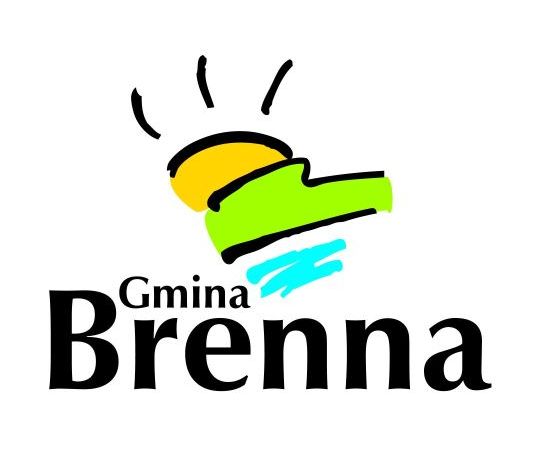       Harmonogram odbioru odpadów na rok 2020Rejon 1: BRENNA CENTRUM Ulice: Chrobaczy, Bukowy Groń, Stroma, Partyzantów, Zielona, Pasieki, Huta, ks. Juroszka, Jastrzębiec, Wyzwolenia (od kościoła do hali sportowej), Sportowa, MalinowaWywóz odpadów od kwietnia do października w każdy 1 i 3 poniedziałek, od listopada do marca w każdy 1 poniedziałek miesiącaRejon 1: BRENNA CENTRUM Ulice: Chrobaczy, Bukowy Groń, Stroma, Partyzantów, Zielona, Pasieki, Huta, ks. Juroszka, Jastrzębiec, Wyzwolenia (od kościoła do hali sportowej), Sportowa, MalinowaWywóz odpadów od kwietnia do października w każdy 1 i 3 poniedziałek, od listopada do marca w każdy 1 poniedziałek miesiącaRejon 1: BRENNA CENTRUM Ulice: Chrobaczy, Bukowy Groń, Stroma, Partyzantów, Zielona, Pasieki, Huta, ks. Juroszka, Jastrzębiec, Wyzwolenia (od kościoła do hali sportowej), Sportowa, MalinowaWywóz odpadów od kwietnia do października w każdy 1 i 3 poniedziałek, od listopada do marca w każdy 1 poniedziałek miesiącaRejon 1: BRENNA CENTRUM Ulice: Chrobaczy, Bukowy Groń, Stroma, Partyzantów, Zielona, Pasieki, Huta, ks. Juroszka, Jastrzębiec, Wyzwolenia (od kościoła do hali sportowej), Sportowa, MalinowaWywóz odpadów od kwietnia do października w każdy 1 i 3 poniedziałek, od listopada do marca w każdy 1 poniedziałek miesiącaRejon 1: BRENNA CENTRUM Ulice: Chrobaczy, Bukowy Groń, Stroma, Partyzantów, Zielona, Pasieki, Huta, ks. Juroszka, Jastrzębiec, Wyzwolenia (od kościoła do hali sportowej), Sportowa, MalinowaWywóz odpadów od kwietnia do października w każdy 1 i 3 poniedziałek, od listopada do marca w każdy 1 poniedziałek miesiącaRejon 1: BRENNA CENTRUM Ulice: Chrobaczy, Bukowy Groń, Stroma, Partyzantów, Zielona, Pasieki, Huta, ks. Juroszka, Jastrzębiec, Wyzwolenia (od kościoła do hali sportowej), Sportowa, MalinowaWywóz odpadów od kwietnia do października w każdy 1 i 3 poniedziałek, od listopada do marca w każdy 1 poniedziałek miesiącaRejon 1: BRENNA CENTRUM Ulice: Chrobaczy, Bukowy Groń, Stroma, Partyzantów, Zielona, Pasieki, Huta, ks. Juroszka, Jastrzębiec, Wyzwolenia (od kościoła do hali sportowej), Sportowa, MalinowaWywóz odpadów od kwietnia do października w każdy 1 i 3 poniedziałek, od listopada do marca w każdy 1 poniedziałek miesiącaRejon 1: BRENNA CENTRUM Ulice: Chrobaczy, Bukowy Groń, Stroma, Partyzantów, Zielona, Pasieki, Huta, ks. Juroszka, Jastrzębiec, Wyzwolenia (od kościoła do hali sportowej), Sportowa, MalinowaWywóz odpadów od kwietnia do października w każdy 1 i 3 poniedziałek, od listopada do marca w każdy 1 poniedziałek miesiącaRejon 1: BRENNA CENTRUM Ulice: Chrobaczy, Bukowy Groń, Stroma, Partyzantów, Zielona, Pasieki, Huta, ks. Juroszka, Jastrzębiec, Wyzwolenia (od kościoła do hali sportowej), Sportowa, MalinowaWywóz odpadów od kwietnia do października w każdy 1 i 3 poniedziałek, od listopada do marca w każdy 1 poniedziałek miesiącaRejon 1: BRENNA CENTRUM Ulice: Chrobaczy, Bukowy Groń, Stroma, Partyzantów, Zielona, Pasieki, Huta, ks. Juroszka, Jastrzębiec, Wyzwolenia (od kościoła do hali sportowej), Sportowa, MalinowaWywóz odpadów od kwietnia do października w każdy 1 i 3 poniedziałek, od listopada do marca w każdy 1 poniedziałek miesiącaRejon 1: BRENNA CENTRUM Ulice: Chrobaczy, Bukowy Groń, Stroma, Partyzantów, Zielona, Pasieki, Huta, ks. Juroszka, Jastrzębiec, Wyzwolenia (od kościoła do hali sportowej), Sportowa, MalinowaWywóz odpadów od kwietnia do października w każdy 1 i 3 poniedziałek, od listopada do marca w każdy 1 poniedziałek miesiącaRejon 1: BRENNA CENTRUM Ulice: Chrobaczy, Bukowy Groń, Stroma, Partyzantów, Zielona, Pasieki, Huta, ks. Juroszka, Jastrzębiec, Wyzwolenia (od kościoła do hali sportowej), Sportowa, MalinowaWywóz odpadów od kwietnia do października w każdy 1 i 3 poniedziałek, od listopada do marca w każdy 1 poniedziałek miesiącaRejon 1: BRENNA CENTRUM Ulice: Chrobaczy, Bukowy Groń, Stroma, Partyzantów, Zielona, Pasieki, Huta, ks. Juroszka, Jastrzębiec, Wyzwolenia (od kościoła do hali sportowej), Sportowa, MalinowaWywóz odpadów od kwietnia do października w każdy 1 i 3 poniedziałek, od listopada do marca w każdy 1 poniedziałek miesiącaRejon 1: BRENNA CENTRUM Ulice: Chrobaczy, Bukowy Groń, Stroma, Partyzantów, Zielona, Pasieki, Huta, ks. Juroszka, Jastrzębiec, Wyzwolenia (od kościoła do hali sportowej), Sportowa, MalinowaWywóz odpadów od kwietnia do października w każdy 1 i 3 poniedziałek, od listopada do marca w każdy 1 poniedziałek miesiącaRejon 1: BRENNA CENTRUM Ulice: Chrobaczy, Bukowy Groń, Stroma, Partyzantów, Zielona, Pasieki, Huta, ks. Juroszka, Jastrzębiec, Wyzwolenia (od kościoła do hali sportowej), Sportowa, MalinowaWywóz odpadów od kwietnia do października w każdy 1 i 3 poniedziałek, od listopada do marca w każdy 1 poniedziałek miesiącaMiesiącIIIIIIIVVVIVIIVIIIVIIIIXXXXIXIIDzień7 (za 6)326, 204, 181, 156, 203, 173, 177, 215, 195, 1927Odpady wielkogabarytowe, zużyty sprzęt elektryczny i elektroniczny będzie odebrany: 27 marcaOdpady wielkogabarytowe, zużyty sprzęt elektryczny i elektroniczny będzie odebrany: 27 marcaOdpady wielkogabarytowe, zużyty sprzęt elektryczny i elektroniczny będzie odebrany: 27 marcaOdpady wielkogabarytowe, zużyty sprzęt elektryczny i elektroniczny będzie odebrany: 27 marcaOdpady wielkogabarytowe, zużyty sprzęt elektryczny i elektroniczny będzie odebrany: 27 marcaOdpady wielkogabarytowe, zużyty sprzęt elektryczny i elektroniczny będzie odebrany: 27 marcaOdpady wielkogabarytowe, zużyty sprzęt elektryczny i elektroniczny będzie odebrany: 27 marcaOdpady wielkogabarytowe, zużyty sprzęt elektryczny i elektroniczny będzie odebrany: 27 marcaOdpady wielkogabarytowe, zużyty sprzęt elektryczny i elektroniczny będzie odebrany: 27 marcaOdpady wielkogabarytowe, zużyty sprzęt elektryczny i elektroniczny będzie odebrany: 27 marcaOdpady wielkogabarytowe, zużyty sprzęt elektryczny i elektroniczny będzie odebrany: 27 marcaOdpady wielkogabarytowe, zużyty sprzęt elektryczny i elektroniczny będzie odebrany: 27 marcaOdpady wielkogabarytowe, zużyty sprzęt elektryczny i elektroniczny będzie odebrany: 27 marcaOdpady wielkogabarytowe, zużyty sprzęt elektryczny i elektroniczny będzie odebrany: 27 marcaOdpady wielkogabarytowe, zużyty sprzęt elektryczny i elektroniczny będzie odebrany: 27 marcaRejon 2: BRENNA WĘGIERSKI I CZĘŚĆ BUKOWEJUlice: Węgierski, Pościenny, M. Kawik, Skałka, Lachy Dolne, Borek, Lachy Górne, Goczowska, Spokojna, Nostrożny, Objazdowa, Armii Krajowej, Osiedlowa, Świerkowa, Bukowa (od Węgierskiego do restauracji pod Kotarzem)Wywóz odpadów od kwietnia do października w każdy 1 i 3 wtorek, od listopada do marca w każdy 1 wtorek miesiącaRejon 2: BRENNA WĘGIERSKI I CZĘŚĆ BUKOWEJUlice: Węgierski, Pościenny, M. Kawik, Skałka, Lachy Dolne, Borek, Lachy Górne, Goczowska, Spokojna, Nostrożny, Objazdowa, Armii Krajowej, Osiedlowa, Świerkowa, Bukowa (od Węgierskiego do restauracji pod Kotarzem)Wywóz odpadów od kwietnia do października w każdy 1 i 3 wtorek, od listopada do marca w każdy 1 wtorek miesiącaRejon 2: BRENNA WĘGIERSKI I CZĘŚĆ BUKOWEJUlice: Węgierski, Pościenny, M. Kawik, Skałka, Lachy Dolne, Borek, Lachy Górne, Goczowska, Spokojna, Nostrożny, Objazdowa, Armii Krajowej, Osiedlowa, Świerkowa, Bukowa (od Węgierskiego do restauracji pod Kotarzem)Wywóz odpadów od kwietnia do października w każdy 1 i 3 wtorek, od listopada do marca w każdy 1 wtorek miesiącaRejon 2: BRENNA WĘGIERSKI I CZĘŚĆ BUKOWEJUlice: Węgierski, Pościenny, M. Kawik, Skałka, Lachy Dolne, Borek, Lachy Górne, Goczowska, Spokojna, Nostrożny, Objazdowa, Armii Krajowej, Osiedlowa, Świerkowa, Bukowa (od Węgierskiego do restauracji pod Kotarzem)Wywóz odpadów od kwietnia do października w każdy 1 i 3 wtorek, od listopada do marca w każdy 1 wtorek miesiącaRejon 2: BRENNA WĘGIERSKI I CZĘŚĆ BUKOWEJUlice: Węgierski, Pościenny, M. Kawik, Skałka, Lachy Dolne, Borek, Lachy Górne, Goczowska, Spokojna, Nostrożny, Objazdowa, Armii Krajowej, Osiedlowa, Świerkowa, Bukowa (od Węgierskiego do restauracji pod Kotarzem)Wywóz odpadów od kwietnia do października w każdy 1 i 3 wtorek, od listopada do marca w każdy 1 wtorek miesiącaRejon 2: BRENNA WĘGIERSKI I CZĘŚĆ BUKOWEJUlice: Węgierski, Pościenny, M. Kawik, Skałka, Lachy Dolne, Borek, Lachy Górne, Goczowska, Spokojna, Nostrożny, Objazdowa, Armii Krajowej, Osiedlowa, Świerkowa, Bukowa (od Węgierskiego do restauracji pod Kotarzem)Wywóz odpadów od kwietnia do października w każdy 1 i 3 wtorek, od listopada do marca w każdy 1 wtorek miesiącaRejon 2: BRENNA WĘGIERSKI I CZĘŚĆ BUKOWEJUlice: Węgierski, Pościenny, M. Kawik, Skałka, Lachy Dolne, Borek, Lachy Górne, Goczowska, Spokojna, Nostrożny, Objazdowa, Armii Krajowej, Osiedlowa, Świerkowa, Bukowa (od Węgierskiego do restauracji pod Kotarzem)Wywóz odpadów od kwietnia do października w każdy 1 i 3 wtorek, od listopada do marca w każdy 1 wtorek miesiącaRejon 2: BRENNA WĘGIERSKI I CZĘŚĆ BUKOWEJUlice: Węgierski, Pościenny, M. Kawik, Skałka, Lachy Dolne, Borek, Lachy Górne, Goczowska, Spokojna, Nostrożny, Objazdowa, Armii Krajowej, Osiedlowa, Świerkowa, Bukowa (od Węgierskiego do restauracji pod Kotarzem)Wywóz odpadów od kwietnia do października w każdy 1 i 3 wtorek, od listopada do marca w każdy 1 wtorek miesiącaRejon 2: BRENNA WĘGIERSKI I CZĘŚĆ BUKOWEJUlice: Węgierski, Pościenny, M. Kawik, Skałka, Lachy Dolne, Borek, Lachy Górne, Goczowska, Spokojna, Nostrożny, Objazdowa, Armii Krajowej, Osiedlowa, Świerkowa, Bukowa (od Węgierskiego do restauracji pod Kotarzem)Wywóz odpadów od kwietnia do października w każdy 1 i 3 wtorek, od listopada do marca w każdy 1 wtorek miesiącaRejon 2: BRENNA WĘGIERSKI I CZĘŚĆ BUKOWEJUlice: Węgierski, Pościenny, M. Kawik, Skałka, Lachy Dolne, Borek, Lachy Górne, Goczowska, Spokojna, Nostrożny, Objazdowa, Armii Krajowej, Osiedlowa, Świerkowa, Bukowa (od Węgierskiego do restauracji pod Kotarzem)Wywóz odpadów od kwietnia do października w każdy 1 i 3 wtorek, od listopada do marca w każdy 1 wtorek miesiącaRejon 2: BRENNA WĘGIERSKI I CZĘŚĆ BUKOWEJUlice: Węgierski, Pościenny, M. Kawik, Skałka, Lachy Dolne, Borek, Lachy Górne, Goczowska, Spokojna, Nostrożny, Objazdowa, Armii Krajowej, Osiedlowa, Świerkowa, Bukowa (od Węgierskiego do restauracji pod Kotarzem)Wywóz odpadów od kwietnia do października w każdy 1 i 3 wtorek, od listopada do marca w każdy 1 wtorek miesiącaRejon 2: BRENNA WĘGIERSKI I CZĘŚĆ BUKOWEJUlice: Węgierski, Pościenny, M. Kawik, Skałka, Lachy Dolne, Borek, Lachy Górne, Goczowska, Spokojna, Nostrożny, Objazdowa, Armii Krajowej, Osiedlowa, Świerkowa, Bukowa (od Węgierskiego do restauracji pod Kotarzem)Wywóz odpadów od kwietnia do października w każdy 1 i 3 wtorek, od listopada do marca w każdy 1 wtorek miesiącaRejon 2: BRENNA WĘGIERSKI I CZĘŚĆ BUKOWEJUlice: Węgierski, Pościenny, M. Kawik, Skałka, Lachy Dolne, Borek, Lachy Górne, Goczowska, Spokojna, Nostrożny, Objazdowa, Armii Krajowej, Osiedlowa, Świerkowa, Bukowa (od Węgierskiego do restauracji pod Kotarzem)Wywóz odpadów od kwietnia do października w każdy 1 i 3 wtorek, od listopada do marca w każdy 1 wtorek miesiącaRejon 2: BRENNA WĘGIERSKI I CZĘŚĆ BUKOWEJUlice: Węgierski, Pościenny, M. Kawik, Skałka, Lachy Dolne, Borek, Lachy Górne, Goczowska, Spokojna, Nostrożny, Objazdowa, Armii Krajowej, Osiedlowa, Świerkowa, Bukowa (od Węgierskiego do restauracji pod Kotarzem)Wywóz odpadów od kwietnia do października w każdy 1 i 3 wtorek, od listopada do marca w każdy 1 wtorek miesiącaRejon 2: BRENNA WĘGIERSKI I CZĘŚĆ BUKOWEJUlice: Węgierski, Pościenny, M. Kawik, Skałka, Lachy Dolne, Borek, Lachy Górne, Goczowska, Spokojna, Nostrożny, Objazdowa, Armii Krajowej, Osiedlowa, Świerkowa, Bukowa (od Węgierskiego do restauracji pod Kotarzem)Wywóz odpadów od kwietnia do października w każdy 1 i 3 wtorek, od listopada do marca w każdy 1 wtorek miesiącaMiesiącIIIIIIIVVVIVIIVIIIVIIIIXXXXIXIIDzień7437, 215, 192, 167, 214, 184, 181, 156, 206, 2031Odpady wielkogabarytowe, zużyty sprzęt elektryczny i elektroniczny będzie odebrany: 26 marcaOdpady wielkogabarytowe, zużyty sprzęt elektryczny i elektroniczny będzie odebrany: 26 marcaOdpady wielkogabarytowe, zużyty sprzęt elektryczny i elektroniczny będzie odebrany: 26 marcaOdpady wielkogabarytowe, zużyty sprzęt elektryczny i elektroniczny będzie odebrany: 26 marcaOdpady wielkogabarytowe, zużyty sprzęt elektryczny i elektroniczny będzie odebrany: 26 marcaOdpady wielkogabarytowe, zużyty sprzęt elektryczny i elektroniczny będzie odebrany: 26 marcaOdpady wielkogabarytowe, zużyty sprzęt elektryczny i elektroniczny będzie odebrany: 26 marcaOdpady wielkogabarytowe, zużyty sprzęt elektryczny i elektroniczny będzie odebrany: 26 marcaOdpady wielkogabarytowe, zużyty sprzęt elektryczny i elektroniczny będzie odebrany: 26 marcaOdpady wielkogabarytowe, zużyty sprzęt elektryczny i elektroniczny będzie odebrany: 26 marcaOdpady wielkogabarytowe, zużyty sprzęt elektryczny i elektroniczny będzie odebrany: 26 marcaOdpady wielkogabarytowe, zużyty sprzęt elektryczny i elektroniczny będzie odebrany: 26 marcaOdpady wielkogabarytowe, zużyty sprzęt elektryczny i elektroniczny będzie odebrany: 26 marcaOdpady wielkogabarytowe, zużyty sprzęt elektryczny i elektroniczny będzie odebrany: 26 marcaOdpady wielkogabarytowe, zużyty sprzęt elektryczny i elektroniczny będzie odebrany: 26 marcaRejon 3: BRENNA BUKOWA I HOŁCYNAUlice: Klimorówka, Szkolna, Polna, Jaworowa, Jawornik, Bukowa (od restauracji pod Kotarzem do cmentarza), Hołcyna, KotarzWywóz odpadów od kwietnia do października w każdą 1 i 3 środę, od listopada do marca w każdą 1 środę miesiącaRejon 3: BRENNA BUKOWA I HOŁCYNAUlice: Klimorówka, Szkolna, Polna, Jaworowa, Jawornik, Bukowa (od restauracji pod Kotarzem do cmentarza), Hołcyna, KotarzWywóz odpadów od kwietnia do października w każdą 1 i 3 środę, od listopada do marca w każdą 1 środę miesiącaRejon 3: BRENNA BUKOWA I HOŁCYNAUlice: Klimorówka, Szkolna, Polna, Jaworowa, Jawornik, Bukowa (od restauracji pod Kotarzem do cmentarza), Hołcyna, KotarzWywóz odpadów od kwietnia do października w każdą 1 i 3 środę, od listopada do marca w każdą 1 środę miesiącaRejon 3: BRENNA BUKOWA I HOŁCYNAUlice: Klimorówka, Szkolna, Polna, Jaworowa, Jawornik, Bukowa (od restauracji pod Kotarzem do cmentarza), Hołcyna, KotarzWywóz odpadów od kwietnia do października w każdą 1 i 3 środę, od listopada do marca w każdą 1 środę miesiącaRejon 3: BRENNA BUKOWA I HOŁCYNAUlice: Klimorówka, Szkolna, Polna, Jaworowa, Jawornik, Bukowa (od restauracji pod Kotarzem do cmentarza), Hołcyna, KotarzWywóz odpadów od kwietnia do października w każdą 1 i 3 środę, od listopada do marca w każdą 1 środę miesiącaRejon 3: BRENNA BUKOWA I HOŁCYNAUlice: Klimorówka, Szkolna, Polna, Jaworowa, Jawornik, Bukowa (od restauracji pod Kotarzem do cmentarza), Hołcyna, KotarzWywóz odpadów od kwietnia do października w każdą 1 i 3 środę, od listopada do marca w każdą 1 środę miesiącaRejon 3: BRENNA BUKOWA I HOŁCYNAUlice: Klimorówka, Szkolna, Polna, Jaworowa, Jawornik, Bukowa (od restauracji pod Kotarzem do cmentarza), Hołcyna, KotarzWywóz odpadów od kwietnia do października w każdą 1 i 3 środę, od listopada do marca w każdą 1 środę miesiącaRejon 3: BRENNA BUKOWA I HOŁCYNAUlice: Klimorówka, Szkolna, Polna, Jaworowa, Jawornik, Bukowa (od restauracji pod Kotarzem do cmentarza), Hołcyna, KotarzWywóz odpadów od kwietnia do października w każdą 1 i 3 środę, od listopada do marca w każdą 1 środę miesiącaRejon 3: BRENNA BUKOWA I HOŁCYNAUlice: Klimorówka, Szkolna, Polna, Jaworowa, Jawornik, Bukowa (od restauracji pod Kotarzem do cmentarza), Hołcyna, KotarzWywóz odpadów od kwietnia do października w każdą 1 i 3 środę, od listopada do marca w każdą 1 środę miesiącaRejon 3: BRENNA BUKOWA I HOŁCYNAUlice: Klimorówka, Szkolna, Polna, Jaworowa, Jawornik, Bukowa (od restauracji pod Kotarzem do cmentarza), Hołcyna, KotarzWywóz odpadów od kwietnia do października w każdą 1 i 3 środę, od listopada do marca w każdą 1 środę miesiącaRejon 3: BRENNA BUKOWA I HOŁCYNAUlice: Klimorówka, Szkolna, Polna, Jaworowa, Jawornik, Bukowa (od restauracji pod Kotarzem do cmentarza), Hołcyna, KotarzWywóz odpadów od kwietnia do października w każdą 1 i 3 środę, od listopada do marca w każdą 1 środę miesiącaRejon 3: BRENNA BUKOWA I HOŁCYNAUlice: Klimorówka, Szkolna, Polna, Jaworowa, Jawornik, Bukowa (od restauracji pod Kotarzem do cmentarza), Hołcyna, KotarzWywóz odpadów od kwietnia do października w każdą 1 i 3 środę, od listopada do marca w każdą 1 środę miesiącaRejon 3: BRENNA BUKOWA I HOŁCYNAUlice: Klimorówka, Szkolna, Polna, Jaworowa, Jawornik, Bukowa (od restauracji pod Kotarzem do cmentarza), Hołcyna, KotarzWywóz odpadów od kwietnia do października w każdą 1 i 3 środę, od listopada do marca w każdą 1 środę miesiącaRejon 3: BRENNA BUKOWA I HOŁCYNAUlice: Klimorówka, Szkolna, Polna, Jaworowa, Jawornik, Bukowa (od restauracji pod Kotarzem do cmentarza), Hołcyna, KotarzWywóz odpadów od kwietnia do października w każdą 1 i 3 środę, od listopada do marca w każdą 1 środę miesiącaRejon 3: BRENNA BUKOWA I HOŁCYNAUlice: Klimorówka, Szkolna, Polna, Jaworowa, Jawornik, Bukowa (od restauracji pod Kotarzem do cmentarza), Hołcyna, KotarzWywóz odpadów od kwietnia do października w każdą 1 i 3 środę, od listopada do marca w każdą 1 środę miesiącaMiesiącIIIIIIIVVVIVIIVIIIIXIXIXXXIXIIDzień15(za 1)541, 156, 203, 171, 155, 192, 162, 162, 167, 2142Odpady wielkogabarytowe, zużyty sprzęt elektryczny i elektroniczny będzie odebrany: 25 marcaOdpady wielkogabarytowe, zużyty sprzęt elektryczny i elektroniczny będzie odebrany: 25 marcaOdpady wielkogabarytowe, zużyty sprzęt elektryczny i elektroniczny będzie odebrany: 25 marcaOdpady wielkogabarytowe, zużyty sprzęt elektryczny i elektroniczny będzie odebrany: 25 marcaOdpady wielkogabarytowe, zużyty sprzęt elektryczny i elektroniczny będzie odebrany: 25 marcaOdpady wielkogabarytowe, zużyty sprzęt elektryczny i elektroniczny będzie odebrany: 25 marcaOdpady wielkogabarytowe, zużyty sprzęt elektryczny i elektroniczny będzie odebrany: 25 marcaOdpady wielkogabarytowe, zużyty sprzęt elektryczny i elektroniczny będzie odebrany: 25 marcaOdpady wielkogabarytowe, zużyty sprzęt elektryczny i elektroniczny będzie odebrany: 25 marcaOdpady wielkogabarytowe, zużyty sprzęt elektryczny i elektroniczny będzie odebrany: 25 marcaOdpady wielkogabarytowe, zużyty sprzęt elektryczny i elektroniczny będzie odebrany: 25 marcaOdpady wielkogabarytowe, zużyty sprzęt elektryczny i elektroniczny będzie odebrany: 25 marcaOdpady wielkogabarytowe, zużyty sprzęt elektryczny i elektroniczny będzie odebrany: 25 marcaOdpady wielkogabarytowe, zużyty sprzęt elektryczny i elektroniczny będzie odebrany: 25 marcaOdpady wielkogabarytowe, zużyty sprzęt elektryczny i elektroniczny będzie odebrany: 25 marcaRejon 4: BRENNA LEŚNICAUlice: Leśnica, Trowniki, Dębowa, Krzywonek, Hetnołka, Świniorka, Pilarzy, Ogrodowa, Sucha, Kasztanowa, Lipowa, R. Hellera, Nowociny, Na Kępkę, Klonowa, Pasternik, Orłowa, Horzelica, Stawy, Stawieńce, Grabowa, Stary Groń, Tłoczki, Malinka, Kobyla, JosieniczyWywóz odpadów od kwietnia do października w każdy 1 i 3 czwartek, od listopada do marca w każdy 1 czwartek miesiącaRejon 4: BRENNA LEŚNICAUlice: Leśnica, Trowniki, Dębowa, Krzywonek, Hetnołka, Świniorka, Pilarzy, Ogrodowa, Sucha, Kasztanowa, Lipowa, R. Hellera, Nowociny, Na Kępkę, Klonowa, Pasternik, Orłowa, Horzelica, Stawy, Stawieńce, Grabowa, Stary Groń, Tłoczki, Malinka, Kobyla, JosieniczyWywóz odpadów od kwietnia do października w każdy 1 i 3 czwartek, od listopada do marca w każdy 1 czwartek miesiącaRejon 4: BRENNA LEŚNICAUlice: Leśnica, Trowniki, Dębowa, Krzywonek, Hetnołka, Świniorka, Pilarzy, Ogrodowa, Sucha, Kasztanowa, Lipowa, R. Hellera, Nowociny, Na Kępkę, Klonowa, Pasternik, Orłowa, Horzelica, Stawy, Stawieńce, Grabowa, Stary Groń, Tłoczki, Malinka, Kobyla, JosieniczyWywóz odpadów od kwietnia do października w każdy 1 i 3 czwartek, od listopada do marca w każdy 1 czwartek miesiącaRejon 4: BRENNA LEŚNICAUlice: Leśnica, Trowniki, Dębowa, Krzywonek, Hetnołka, Świniorka, Pilarzy, Ogrodowa, Sucha, Kasztanowa, Lipowa, R. Hellera, Nowociny, Na Kępkę, Klonowa, Pasternik, Orłowa, Horzelica, Stawy, Stawieńce, Grabowa, Stary Groń, Tłoczki, Malinka, Kobyla, JosieniczyWywóz odpadów od kwietnia do października w każdy 1 i 3 czwartek, od listopada do marca w każdy 1 czwartek miesiącaRejon 4: BRENNA LEŚNICAUlice: Leśnica, Trowniki, Dębowa, Krzywonek, Hetnołka, Świniorka, Pilarzy, Ogrodowa, Sucha, Kasztanowa, Lipowa, R. Hellera, Nowociny, Na Kępkę, Klonowa, Pasternik, Orłowa, Horzelica, Stawy, Stawieńce, Grabowa, Stary Groń, Tłoczki, Malinka, Kobyla, JosieniczyWywóz odpadów od kwietnia do października w każdy 1 i 3 czwartek, od listopada do marca w każdy 1 czwartek miesiącaRejon 4: BRENNA LEŚNICAUlice: Leśnica, Trowniki, Dębowa, Krzywonek, Hetnołka, Świniorka, Pilarzy, Ogrodowa, Sucha, Kasztanowa, Lipowa, R. Hellera, Nowociny, Na Kępkę, Klonowa, Pasternik, Orłowa, Horzelica, Stawy, Stawieńce, Grabowa, Stary Groń, Tłoczki, Malinka, Kobyla, JosieniczyWywóz odpadów od kwietnia do października w każdy 1 i 3 czwartek, od listopada do marca w każdy 1 czwartek miesiącaRejon 4: BRENNA LEŚNICAUlice: Leśnica, Trowniki, Dębowa, Krzywonek, Hetnołka, Świniorka, Pilarzy, Ogrodowa, Sucha, Kasztanowa, Lipowa, R. Hellera, Nowociny, Na Kępkę, Klonowa, Pasternik, Orłowa, Horzelica, Stawy, Stawieńce, Grabowa, Stary Groń, Tłoczki, Malinka, Kobyla, JosieniczyWywóz odpadów od kwietnia do października w każdy 1 i 3 czwartek, od listopada do marca w każdy 1 czwartek miesiącaRejon 4: BRENNA LEŚNICAUlice: Leśnica, Trowniki, Dębowa, Krzywonek, Hetnołka, Świniorka, Pilarzy, Ogrodowa, Sucha, Kasztanowa, Lipowa, R. Hellera, Nowociny, Na Kępkę, Klonowa, Pasternik, Orłowa, Horzelica, Stawy, Stawieńce, Grabowa, Stary Groń, Tłoczki, Malinka, Kobyla, JosieniczyWywóz odpadów od kwietnia do października w każdy 1 i 3 czwartek, od listopada do marca w każdy 1 czwartek miesiącaRejon 4: BRENNA LEŚNICAUlice: Leśnica, Trowniki, Dębowa, Krzywonek, Hetnołka, Świniorka, Pilarzy, Ogrodowa, Sucha, Kasztanowa, Lipowa, R. Hellera, Nowociny, Na Kępkę, Klonowa, Pasternik, Orłowa, Horzelica, Stawy, Stawieńce, Grabowa, Stary Groń, Tłoczki, Malinka, Kobyla, JosieniczyWywóz odpadów od kwietnia do października w każdy 1 i 3 czwartek, od listopada do marca w każdy 1 czwartek miesiącaRejon 4: BRENNA LEŚNICAUlice: Leśnica, Trowniki, Dębowa, Krzywonek, Hetnołka, Świniorka, Pilarzy, Ogrodowa, Sucha, Kasztanowa, Lipowa, R. Hellera, Nowociny, Na Kępkę, Klonowa, Pasternik, Orłowa, Horzelica, Stawy, Stawieńce, Grabowa, Stary Groń, Tłoczki, Malinka, Kobyla, JosieniczyWywóz odpadów od kwietnia do października w każdy 1 i 3 czwartek, od listopada do marca w każdy 1 czwartek miesiącaRejon 4: BRENNA LEŚNICAUlice: Leśnica, Trowniki, Dębowa, Krzywonek, Hetnołka, Świniorka, Pilarzy, Ogrodowa, Sucha, Kasztanowa, Lipowa, R. Hellera, Nowociny, Na Kępkę, Klonowa, Pasternik, Orłowa, Horzelica, Stawy, Stawieńce, Grabowa, Stary Groń, Tłoczki, Malinka, Kobyla, JosieniczyWywóz odpadów od kwietnia do października w każdy 1 i 3 czwartek, od listopada do marca w każdy 1 czwartek miesiącaRejon 4: BRENNA LEŚNICAUlice: Leśnica, Trowniki, Dębowa, Krzywonek, Hetnołka, Świniorka, Pilarzy, Ogrodowa, Sucha, Kasztanowa, Lipowa, R. Hellera, Nowociny, Na Kępkę, Klonowa, Pasternik, Orłowa, Horzelica, Stawy, Stawieńce, Grabowa, Stary Groń, Tłoczki, Malinka, Kobyla, JosieniczyWywóz odpadów od kwietnia do października w każdy 1 i 3 czwartek, od listopada do marca w każdy 1 czwartek miesiącaRejon 4: BRENNA LEŚNICAUlice: Leśnica, Trowniki, Dębowa, Krzywonek, Hetnołka, Świniorka, Pilarzy, Ogrodowa, Sucha, Kasztanowa, Lipowa, R. Hellera, Nowociny, Na Kępkę, Klonowa, Pasternik, Orłowa, Horzelica, Stawy, Stawieńce, Grabowa, Stary Groń, Tłoczki, Malinka, Kobyla, JosieniczyWywóz odpadów od kwietnia do października w każdy 1 i 3 czwartek, od listopada do marca w każdy 1 czwartek miesiącaRejon 4: BRENNA LEŚNICAUlice: Leśnica, Trowniki, Dębowa, Krzywonek, Hetnołka, Świniorka, Pilarzy, Ogrodowa, Sucha, Kasztanowa, Lipowa, R. Hellera, Nowociny, Na Kępkę, Klonowa, Pasternik, Orłowa, Horzelica, Stawy, Stawieńce, Grabowa, Stary Groń, Tłoczki, Malinka, Kobyla, JosieniczyWywóz odpadów od kwietnia do października w każdy 1 i 3 czwartek, od listopada do marca w każdy 1 czwartek miesiącaRejon 4: BRENNA LEŚNICAUlice: Leśnica, Trowniki, Dębowa, Krzywonek, Hetnołka, Świniorka, Pilarzy, Ogrodowa, Sucha, Kasztanowa, Lipowa, R. Hellera, Nowociny, Na Kępkę, Klonowa, Pasternik, Orłowa, Horzelica, Stawy, Stawieńce, Grabowa, Stary Groń, Tłoczki, Malinka, Kobyla, JosieniczyWywóz odpadów od kwietnia do października w każdy 1 i 3 czwartek, od listopada do marca w każdy 1 czwartek miesiącaMiesiącIIIIIIIVVVIVIIVIIIIXIXIXXXIXIIDzień2652, 167, 214, 182, 166, 203, 173, 173, 171, 1553Odpady wielkogabarytowe, zużyty sprzęt elektryczny i elektroniczny będzie odebrany: 24 marcaOdpady wielkogabarytowe, zużyty sprzęt elektryczny i elektroniczny będzie odebrany: 24 marcaOdpady wielkogabarytowe, zużyty sprzęt elektryczny i elektroniczny będzie odebrany: 24 marcaOdpady wielkogabarytowe, zużyty sprzęt elektryczny i elektroniczny będzie odebrany: 24 marcaOdpady wielkogabarytowe, zużyty sprzęt elektryczny i elektroniczny będzie odebrany: 24 marcaOdpady wielkogabarytowe, zużyty sprzęt elektryczny i elektroniczny będzie odebrany: 24 marcaOdpady wielkogabarytowe, zużyty sprzęt elektryczny i elektroniczny będzie odebrany: 24 marcaOdpady wielkogabarytowe, zużyty sprzęt elektryczny i elektroniczny będzie odebrany: 24 marcaOdpady wielkogabarytowe, zużyty sprzęt elektryczny i elektroniczny będzie odebrany: 24 marcaOdpady wielkogabarytowe, zużyty sprzęt elektryczny i elektroniczny będzie odebrany: 24 marcaOdpady wielkogabarytowe, zużyty sprzęt elektryczny i elektroniczny będzie odebrany: 24 marcaOdpady wielkogabarytowe, zużyty sprzęt elektryczny i elektroniczny będzie odebrany: 24 marcaOdpady wielkogabarytowe, zużyty sprzęt elektryczny i elektroniczny będzie odebrany: 24 marcaOdpady wielkogabarytowe, zużyty sprzęt elektryczny i elektroniczny będzie odebrany: 24 marcaOdpady wielkogabarytowe, zużyty sprzęt elektryczny i elektroniczny będzie odebrany: 24 marcaRejon 5: BRENNA PINKAS DO SKRZYŻOWANIE (ZA BRENNICĄ), OD DAWNEGO GIMNAZJUM DO SPALONEJUlice: Leśników, Wiązowa, Dr Kisiały, Kormany, Topolowa, Drożyska, Łączka, Głębiec, Ziołowa, Cisowa, Cicha, Daglezjowa, Kamienna, Rzeczna, Stokrotka, Widokowa, Zimna Woda, Brzegowa, Brzozowa, Wierzbowa, Górecka (do baru Spalona), Buczyna, Śniegociny, Miodowa, Liszki, Brzimowa, Ks. E. MikleraWywóz odpadów od kwietnia do października w każdy 1 i 3 piątek, od listopada do marca w każdy 1 piątek miesiącaRejon 5: BRENNA PINKAS DO SKRZYŻOWANIE (ZA BRENNICĄ), OD DAWNEGO GIMNAZJUM DO SPALONEJUlice: Leśników, Wiązowa, Dr Kisiały, Kormany, Topolowa, Drożyska, Łączka, Głębiec, Ziołowa, Cisowa, Cicha, Daglezjowa, Kamienna, Rzeczna, Stokrotka, Widokowa, Zimna Woda, Brzegowa, Brzozowa, Wierzbowa, Górecka (do baru Spalona), Buczyna, Śniegociny, Miodowa, Liszki, Brzimowa, Ks. E. MikleraWywóz odpadów od kwietnia do października w każdy 1 i 3 piątek, od listopada do marca w każdy 1 piątek miesiącaRejon 5: BRENNA PINKAS DO SKRZYŻOWANIE (ZA BRENNICĄ), OD DAWNEGO GIMNAZJUM DO SPALONEJUlice: Leśników, Wiązowa, Dr Kisiały, Kormany, Topolowa, Drożyska, Łączka, Głębiec, Ziołowa, Cisowa, Cicha, Daglezjowa, Kamienna, Rzeczna, Stokrotka, Widokowa, Zimna Woda, Brzegowa, Brzozowa, Wierzbowa, Górecka (do baru Spalona), Buczyna, Śniegociny, Miodowa, Liszki, Brzimowa, Ks. E. MikleraWywóz odpadów od kwietnia do października w każdy 1 i 3 piątek, od listopada do marca w każdy 1 piątek miesiącaRejon 5: BRENNA PINKAS DO SKRZYŻOWANIE (ZA BRENNICĄ), OD DAWNEGO GIMNAZJUM DO SPALONEJUlice: Leśników, Wiązowa, Dr Kisiały, Kormany, Topolowa, Drożyska, Łączka, Głębiec, Ziołowa, Cisowa, Cicha, Daglezjowa, Kamienna, Rzeczna, Stokrotka, Widokowa, Zimna Woda, Brzegowa, Brzozowa, Wierzbowa, Górecka (do baru Spalona), Buczyna, Śniegociny, Miodowa, Liszki, Brzimowa, Ks. E. MikleraWywóz odpadów od kwietnia do października w każdy 1 i 3 piątek, od listopada do marca w każdy 1 piątek miesiącaRejon 5: BRENNA PINKAS DO SKRZYŻOWANIE (ZA BRENNICĄ), OD DAWNEGO GIMNAZJUM DO SPALONEJUlice: Leśników, Wiązowa, Dr Kisiały, Kormany, Topolowa, Drożyska, Łączka, Głębiec, Ziołowa, Cisowa, Cicha, Daglezjowa, Kamienna, Rzeczna, Stokrotka, Widokowa, Zimna Woda, Brzegowa, Brzozowa, Wierzbowa, Górecka (do baru Spalona), Buczyna, Śniegociny, Miodowa, Liszki, Brzimowa, Ks. E. MikleraWywóz odpadów od kwietnia do października w każdy 1 i 3 piątek, od listopada do marca w każdy 1 piątek miesiącaRejon 5: BRENNA PINKAS DO SKRZYŻOWANIE (ZA BRENNICĄ), OD DAWNEGO GIMNAZJUM DO SPALONEJUlice: Leśników, Wiązowa, Dr Kisiały, Kormany, Topolowa, Drożyska, Łączka, Głębiec, Ziołowa, Cisowa, Cicha, Daglezjowa, Kamienna, Rzeczna, Stokrotka, Widokowa, Zimna Woda, Brzegowa, Brzozowa, Wierzbowa, Górecka (do baru Spalona), Buczyna, Śniegociny, Miodowa, Liszki, Brzimowa, Ks. E. MikleraWywóz odpadów od kwietnia do października w każdy 1 i 3 piątek, od listopada do marca w każdy 1 piątek miesiącaRejon 5: BRENNA PINKAS DO SKRZYŻOWANIE (ZA BRENNICĄ), OD DAWNEGO GIMNAZJUM DO SPALONEJUlice: Leśników, Wiązowa, Dr Kisiały, Kormany, Topolowa, Drożyska, Łączka, Głębiec, Ziołowa, Cisowa, Cicha, Daglezjowa, Kamienna, Rzeczna, Stokrotka, Widokowa, Zimna Woda, Brzegowa, Brzozowa, Wierzbowa, Górecka (do baru Spalona), Buczyna, Śniegociny, Miodowa, Liszki, Brzimowa, Ks. E. MikleraWywóz odpadów od kwietnia do października w każdy 1 i 3 piątek, od listopada do marca w każdy 1 piątek miesiącaRejon 5: BRENNA PINKAS DO SKRZYŻOWANIE (ZA BRENNICĄ), OD DAWNEGO GIMNAZJUM DO SPALONEJUlice: Leśników, Wiązowa, Dr Kisiały, Kormany, Topolowa, Drożyska, Łączka, Głębiec, Ziołowa, Cisowa, Cicha, Daglezjowa, Kamienna, Rzeczna, Stokrotka, Widokowa, Zimna Woda, Brzegowa, Brzozowa, Wierzbowa, Górecka (do baru Spalona), Buczyna, Śniegociny, Miodowa, Liszki, Brzimowa, Ks. E. MikleraWywóz odpadów od kwietnia do października w każdy 1 i 3 piątek, od listopada do marca w każdy 1 piątek miesiącaRejon 5: BRENNA PINKAS DO SKRZYŻOWANIE (ZA BRENNICĄ), OD DAWNEGO GIMNAZJUM DO SPALONEJUlice: Leśników, Wiązowa, Dr Kisiały, Kormany, Topolowa, Drożyska, Łączka, Głębiec, Ziołowa, Cisowa, Cicha, Daglezjowa, Kamienna, Rzeczna, Stokrotka, Widokowa, Zimna Woda, Brzegowa, Brzozowa, Wierzbowa, Górecka (do baru Spalona), Buczyna, Śniegociny, Miodowa, Liszki, Brzimowa, Ks. E. MikleraWywóz odpadów od kwietnia do października w każdy 1 i 3 piątek, od listopada do marca w każdy 1 piątek miesiącaRejon 5: BRENNA PINKAS DO SKRZYŻOWANIE (ZA BRENNICĄ), OD DAWNEGO GIMNAZJUM DO SPALONEJUlice: Leśników, Wiązowa, Dr Kisiały, Kormany, Topolowa, Drożyska, Łączka, Głębiec, Ziołowa, Cisowa, Cicha, Daglezjowa, Kamienna, Rzeczna, Stokrotka, Widokowa, Zimna Woda, Brzegowa, Brzozowa, Wierzbowa, Górecka (do baru Spalona), Buczyna, Śniegociny, Miodowa, Liszki, Brzimowa, Ks. E. MikleraWywóz odpadów od kwietnia do października w każdy 1 i 3 piątek, od listopada do marca w każdy 1 piątek miesiącaRejon 5: BRENNA PINKAS DO SKRZYŻOWANIE (ZA BRENNICĄ), OD DAWNEGO GIMNAZJUM DO SPALONEJUlice: Leśników, Wiązowa, Dr Kisiały, Kormany, Topolowa, Drożyska, Łączka, Głębiec, Ziołowa, Cisowa, Cicha, Daglezjowa, Kamienna, Rzeczna, Stokrotka, Widokowa, Zimna Woda, Brzegowa, Brzozowa, Wierzbowa, Górecka (do baru Spalona), Buczyna, Śniegociny, Miodowa, Liszki, Brzimowa, Ks. E. MikleraWywóz odpadów od kwietnia do października w każdy 1 i 3 piątek, od listopada do marca w każdy 1 piątek miesiącaRejon 5: BRENNA PINKAS DO SKRZYŻOWANIE (ZA BRENNICĄ), OD DAWNEGO GIMNAZJUM DO SPALONEJUlice: Leśników, Wiązowa, Dr Kisiały, Kormany, Topolowa, Drożyska, Łączka, Głębiec, Ziołowa, Cisowa, Cicha, Daglezjowa, Kamienna, Rzeczna, Stokrotka, Widokowa, Zimna Woda, Brzegowa, Brzozowa, Wierzbowa, Górecka (do baru Spalona), Buczyna, Śniegociny, Miodowa, Liszki, Brzimowa, Ks. E. MikleraWywóz odpadów od kwietnia do października w każdy 1 i 3 piątek, od listopada do marca w każdy 1 piątek miesiącaRejon 5: BRENNA PINKAS DO SKRZYŻOWANIE (ZA BRENNICĄ), OD DAWNEGO GIMNAZJUM DO SPALONEJUlice: Leśników, Wiązowa, Dr Kisiały, Kormany, Topolowa, Drożyska, Łączka, Głębiec, Ziołowa, Cisowa, Cicha, Daglezjowa, Kamienna, Rzeczna, Stokrotka, Widokowa, Zimna Woda, Brzegowa, Brzozowa, Wierzbowa, Górecka (do baru Spalona), Buczyna, Śniegociny, Miodowa, Liszki, Brzimowa, Ks. E. MikleraWywóz odpadów od kwietnia do października w każdy 1 i 3 piątek, od listopada do marca w każdy 1 piątek miesiącaRejon 5: BRENNA PINKAS DO SKRZYŻOWANIE (ZA BRENNICĄ), OD DAWNEGO GIMNAZJUM DO SPALONEJUlice: Leśników, Wiązowa, Dr Kisiały, Kormany, Topolowa, Drożyska, Łączka, Głębiec, Ziołowa, Cisowa, Cicha, Daglezjowa, Kamienna, Rzeczna, Stokrotka, Widokowa, Zimna Woda, Brzegowa, Brzozowa, Wierzbowa, Górecka (do baru Spalona), Buczyna, Śniegociny, Miodowa, Liszki, Brzimowa, Ks. E. MikleraWywóz odpadów od kwietnia do października w każdy 1 i 3 piątek, od listopada do marca w każdy 1 piątek miesiącaRejon 5: BRENNA PINKAS DO SKRZYŻOWANIE (ZA BRENNICĄ), OD DAWNEGO GIMNAZJUM DO SPALONEJUlice: Leśników, Wiązowa, Dr Kisiały, Kormany, Topolowa, Drożyska, Łączka, Głębiec, Ziołowa, Cisowa, Cicha, Daglezjowa, Kamienna, Rzeczna, Stokrotka, Widokowa, Zimna Woda, Brzegowa, Brzozowa, Wierzbowa, Górecka (do baru Spalona), Buczyna, Śniegociny, Miodowa, Liszki, Brzimowa, Ks. E. MikleraWywóz odpadów od kwietnia do października w każdy 1 i 3 piątek, od listopada do marca w każdy 1 piątek miesiącaMiesiącIIIIIIIVVVIVIIVIIIIXIXIXXXIXIIDzień3763, 17, 30 (za 1.05.)30.04. 
(za 1), 15 5, 193, 177, 214, 184, 184, 182, 1664Odpady wielkogabarytowe, zużyty sprzęt elektryczny i elektroniczny będzie odebrany: 23 marcaOdpady wielkogabarytowe, zużyty sprzęt elektryczny i elektroniczny będzie odebrany: 23 marcaOdpady wielkogabarytowe, zużyty sprzęt elektryczny i elektroniczny będzie odebrany: 23 marcaOdpady wielkogabarytowe, zużyty sprzęt elektryczny i elektroniczny będzie odebrany: 23 marcaOdpady wielkogabarytowe, zużyty sprzęt elektryczny i elektroniczny będzie odebrany: 23 marcaOdpady wielkogabarytowe, zużyty sprzęt elektryczny i elektroniczny będzie odebrany: 23 marcaOdpady wielkogabarytowe, zużyty sprzęt elektryczny i elektroniczny będzie odebrany: 23 marcaOdpady wielkogabarytowe, zużyty sprzęt elektryczny i elektroniczny będzie odebrany: 23 marcaOdpady wielkogabarytowe, zużyty sprzęt elektryczny i elektroniczny będzie odebrany: 23 marcaOdpady wielkogabarytowe, zużyty sprzęt elektryczny i elektroniczny będzie odebrany: 23 marcaOdpady wielkogabarytowe, zużyty sprzęt elektryczny i elektroniczny będzie odebrany: 23 marcaOdpady wielkogabarytowe, zużyty sprzęt elektryczny i elektroniczny będzie odebrany: 23 marcaOdpady wielkogabarytowe, zużyty sprzęt elektryczny i elektroniczny będzie odebrany: 23 marcaOdpady wielkogabarytowe, zużyty sprzęt elektryczny i elektroniczny będzie odebrany: 23 marcaOdpady wielkogabarytowe, zużyty sprzęt elektryczny i elektroniczny będzie odebrany: 23 marcaRejon 6: BRENNA SKRZYŻOWANIE – GÓRKI M. – GÓRKI W. (ZA BRENNICĄ)Brenna ulice: Barujec, Rolnicza, Żory, Stara DrogaGórki M. ulice: Stara Droga, Cienista, L. SkrzypkaGórki W. ulice: Wesoła, Olszyna, L. Żagana, Topolowa, Żurówka, Turystyczna, Myśliwska, Wilcza, Łamana, Kretowskie, Okrężna, Nad Wodospadem, Leśna, Kamionka, Skośna, Pod Zebrzydkę, Potok, Rocha, Kmicica, Zagłoby, Przełom, Jasna, Szczęśliwa, Długa, Działowa, Radosna, L. SkrzypkaWywóz odpadów od kwietnia do października w każdy 2 i 4 poniedziałek, od listopada do marca w każdy 2 poniedziałek miesiącaRejon 6: BRENNA SKRZYŻOWANIE – GÓRKI M. – GÓRKI W. (ZA BRENNICĄ)Brenna ulice: Barujec, Rolnicza, Żory, Stara DrogaGórki M. ulice: Stara Droga, Cienista, L. SkrzypkaGórki W. ulice: Wesoła, Olszyna, L. Żagana, Topolowa, Żurówka, Turystyczna, Myśliwska, Wilcza, Łamana, Kretowskie, Okrężna, Nad Wodospadem, Leśna, Kamionka, Skośna, Pod Zebrzydkę, Potok, Rocha, Kmicica, Zagłoby, Przełom, Jasna, Szczęśliwa, Długa, Działowa, Radosna, L. SkrzypkaWywóz odpadów od kwietnia do października w każdy 2 i 4 poniedziałek, od listopada do marca w każdy 2 poniedziałek miesiącaRejon 6: BRENNA SKRZYŻOWANIE – GÓRKI M. – GÓRKI W. (ZA BRENNICĄ)Brenna ulice: Barujec, Rolnicza, Żory, Stara DrogaGórki M. ulice: Stara Droga, Cienista, L. SkrzypkaGórki W. ulice: Wesoła, Olszyna, L. Żagana, Topolowa, Żurówka, Turystyczna, Myśliwska, Wilcza, Łamana, Kretowskie, Okrężna, Nad Wodospadem, Leśna, Kamionka, Skośna, Pod Zebrzydkę, Potok, Rocha, Kmicica, Zagłoby, Przełom, Jasna, Szczęśliwa, Długa, Działowa, Radosna, L. SkrzypkaWywóz odpadów od kwietnia do października w każdy 2 i 4 poniedziałek, od listopada do marca w każdy 2 poniedziałek miesiącaRejon 6: BRENNA SKRZYŻOWANIE – GÓRKI M. – GÓRKI W. (ZA BRENNICĄ)Brenna ulice: Barujec, Rolnicza, Żory, Stara DrogaGórki M. ulice: Stara Droga, Cienista, L. SkrzypkaGórki W. ulice: Wesoła, Olszyna, L. Żagana, Topolowa, Żurówka, Turystyczna, Myśliwska, Wilcza, Łamana, Kretowskie, Okrężna, Nad Wodospadem, Leśna, Kamionka, Skośna, Pod Zebrzydkę, Potok, Rocha, Kmicica, Zagłoby, Przełom, Jasna, Szczęśliwa, Długa, Działowa, Radosna, L. SkrzypkaWywóz odpadów od kwietnia do października w każdy 2 i 4 poniedziałek, od listopada do marca w każdy 2 poniedziałek miesiącaRejon 6: BRENNA SKRZYŻOWANIE – GÓRKI M. – GÓRKI W. (ZA BRENNICĄ)Brenna ulice: Barujec, Rolnicza, Żory, Stara DrogaGórki M. ulice: Stara Droga, Cienista, L. SkrzypkaGórki W. ulice: Wesoła, Olszyna, L. Żagana, Topolowa, Żurówka, Turystyczna, Myśliwska, Wilcza, Łamana, Kretowskie, Okrężna, Nad Wodospadem, Leśna, Kamionka, Skośna, Pod Zebrzydkę, Potok, Rocha, Kmicica, Zagłoby, Przełom, Jasna, Szczęśliwa, Długa, Działowa, Radosna, L. SkrzypkaWywóz odpadów od kwietnia do października w każdy 2 i 4 poniedziałek, od listopada do marca w każdy 2 poniedziałek miesiącaRejon 6: BRENNA SKRZYŻOWANIE – GÓRKI M. – GÓRKI W. (ZA BRENNICĄ)Brenna ulice: Barujec, Rolnicza, Żory, Stara DrogaGórki M. ulice: Stara Droga, Cienista, L. SkrzypkaGórki W. ulice: Wesoła, Olszyna, L. Żagana, Topolowa, Żurówka, Turystyczna, Myśliwska, Wilcza, Łamana, Kretowskie, Okrężna, Nad Wodospadem, Leśna, Kamionka, Skośna, Pod Zebrzydkę, Potok, Rocha, Kmicica, Zagłoby, Przełom, Jasna, Szczęśliwa, Długa, Działowa, Radosna, L. SkrzypkaWywóz odpadów od kwietnia do października w każdy 2 i 4 poniedziałek, od listopada do marca w każdy 2 poniedziałek miesiącaRejon 6: BRENNA SKRZYŻOWANIE – GÓRKI M. – GÓRKI W. (ZA BRENNICĄ)Brenna ulice: Barujec, Rolnicza, Żory, Stara DrogaGórki M. ulice: Stara Droga, Cienista, L. SkrzypkaGórki W. ulice: Wesoła, Olszyna, L. Żagana, Topolowa, Żurówka, Turystyczna, Myśliwska, Wilcza, Łamana, Kretowskie, Okrężna, Nad Wodospadem, Leśna, Kamionka, Skośna, Pod Zebrzydkę, Potok, Rocha, Kmicica, Zagłoby, Przełom, Jasna, Szczęśliwa, Długa, Działowa, Radosna, L. SkrzypkaWywóz odpadów od kwietnia do października w każdy 2 i 4 poniedziałek, od listopada do marca w każdy 2 poniedziałek miesiącaRejon 6: BRENNA SKRZYŻOWANIE – GÓRKI M. – GÓRKI W. (ZA BRENNICĄ)Brenna ulice: Barujec, Rolnicza, Żory, Stara DrogaGórki M. ulice: Stara Droga, Cienista, L. SkrzypkaGórki W. ulice: Wesoła, Olszyna, L. Żagana, Topolowa, Żurówka, Turystyczna, Myśliwska, Wilcza, Łamana, Kretowskie, Okrężna, Nad Wodospadem, Leśna, Kamionka, Skośna, Pod Zebrzydkę, Potok, Rocha, Kmicica, Zagłoby, Przełom, Jasna, Szczęśliwa, Długa, Działowa, Radosna, L. SkrzypkaWywóz odpadów od kwietnia do października w każdy 2 i 4 poniedziałek, od listopada do marca w każdy 2 poniedziałek miesiącaRejon 6: BRENNA SKRZYŻOWANIE – GÓRKI M. – GÓRKI W. (ZA BRENNICĄ)Brenna ulice: Barujec, Rolnicza, Żory, Stara DrogaGórki M. ulice: Stara Droga, Cienista, L. SkrzypkaGórki W. ulice: Wesoła, Olszyna, L. Żagana, Topolowa, Żurówka, Turystyczna, Myśliwska, Wilcza, Łamana, Kretowskie, Okrężna, Nad Wodospadem, Leśna, Kamionka, Skośna, Pod Zebrzydkę, Potok, Rocha, Kmicica, Zagłoby, Przełom, Jasna, Szczęśliwa, Długa, Działowa, Radosna, L. SkrzypkaWywóz odpadów od kwietnia do października w każdy 2 i 4 poniedziałek, od listopada do marca w każdy 2 poniedziałek miesiącaRejon 6: BRENNA SKRZYŻOWANIE – GÓRKI M. – GÓRKI W. (ZA BRENNICĄ)Brenna ulice: Barujec, Rolnicza, Żory, Stara DrogaGórki M. ulice: Stara Droga, Cienista, L. SkrzypkaGórki W. ulice: Wesoła, Olszyna, L. Żagana, Topolowa, Żurówka, Turystyczna, Myśliwska, Wilcza, Łamana, Kretowskie, Okrężna, Nad Wodospadem, Leśna, Kamionka, Skośna, Pod Zebrzydkę, Potok, Rocha, Kmicica, Zagłoby, Przełom, Jasna, Szczęśliwa, Długa, Działowa, Radosna, L. SkrzypkaWywóz odpadów od kwietnia do października w każdy 2 i 4 poniedziałek, od listopada do marca w każdy 2 poniedziałek miesiącaRejon 6: BRENNA SKRZYŻOWANIE – GÓRKI M. – GÓRKI W. (ZA BRENNICĄ)Brenna ulice: Barujec, Rolnicza, Żory, Stara DrogaGórki M. ulice: Stara Droga, Cienista, L. SkrzypkaGórki W. ulice: Wesoła, Olszyna, L. Żagana, Topolowa, Żurówka, Turystyczna, Myśliwska, Wilcza, Łamana, Kretowskie, Okrężna, Nad Wodospadem, Leśna, Kamionka, Skośna, Pod Zebrzydkę, Potok, Rocha, Kmicica, Zagłoby, Przełom, Jasna, Szczęśliwa, Długa, Działowa, Radosna, L. SkrzypkaWywóz odpadów od kwietnia do października w każdy 2 i 4 poniedziałek, od listopada do marca w każdy 2 poniedziałek miesiącaRejon 6: BRENNA SKRZYŻOWANIE – GÓRKI M. – GÓRKI W. (ZA BRENNICĄ)Brenna ulice: Barujec, Rolnicza, Żory, Stara DrogaGórki M. ulice: Stara Droga, Cienista, L. SkrzypkaGórki W. ulice: Wesoła, Olszyna, L. Żagana, Topolowa, Żurówka, Turystyczna, Myśliwska, Wilcza, Łamana, Kretowskie, Okrężna, Nad Wodospadem, Leśna, Kamionka, Skośna, Pod Zebrzydkę, Potok, Rocha, Kmicica, Zagłoby, Przełom, Jasna, Szczęśliwa, Długa, Działowa, Radosna, L. SkrzypkaWywóz odpadów od kwietnia do października w każdy 2 i 4 poniedziałek, od listopada do marca w każdy 2 poniedziałek miesiącaRejon 6: BRENNA SKRZYŻOWANIE – GÓRKI M. – GÓRKI W. (ZA BRENNICĄ)Brenna ulice: Barujec, Rolnicza, Żory, Stara DrogaGórki M. ulice: Stara Droga, Cienista, L. SkrzypkaGórki W. ulice: Wesoła, Olszyna, L. Żagana, Topolowa, Żurówka, Turystyczna, Myśliwska, Wilcza, Łamana, Kretowskie, Okrężna, Nad Wodospadem, Leśna, Kamionka, Skośna, Pod Zebrzydkę, Potok, Rocha, Kmicica, Zagłoby, Przełom, Jasna, Szczęśliwa, Długa, Działowa, Radosna, L. SkrzypkaWywóz odpadów od kwietnia do października w każdy 2 i 4 poniedziałek, od listopada do marca w każdy 2 poniedziałek miesiącaRejon 6: BRENNA SKRZYŻOWANIE – GÓRKI M. – GÓRKI W. (ZA BRENNICĄ)Brenna ulice: Barujec, Rolnicza, Żory, Stara DrogaGórki M. ulice: Stara Droga, Cienista, L. SkrzypkaGórki W. ulice: Wesoła, Olszyna, L. Żagana, Topolowa, Żurówka, Turystyczna, Myśliwska, Wilcza, Łamana, Kretowskie, Okrężna, Nad Wodospadem, Leśna, Kamionka, Skośna, Pod Zebrzydkę, Potok, Rocha, Kmicica, Zagłoby, Przełom, Jasna, Szczęśliwa, Długa, Działowa, Radosna, L. SkrzypkaWywóz odpadów od kwietnia do października w każdy 2 i 4 poniedziałek, od listopada do marca w każdy 2 poniedziałek miesiącaRejon 6: BRENNA SKRZYŻOWANIE – GÓRKI M. – GÓRKI W. (ZA BRENNICĄ)Brenna ulice: Barujec, Rolnicza, Żory, Stara DrogaGórki M. ulice: Stara Droga, Cienista, L. SkrzypkaGórki W. ulice: Wesoła, Olszyna, L. Żagana, Topolowa, Żurówka, Turystyczna, Myśliwska, Wilcza, Łamana, Kretowskie, Okrężna, Nad Wodospadem, Leśna, Kamionka, Skośna, Pod Zebrzydkę, Potok, Rocha, Kmicica, Zagłoby, Przełom, Jasna, Szczęśliwa, Długa, Działowa, Radosna, L. SkrzypkaWywóz odpadów od kwietnia do października w każdy 2 i 4 poniedziałek, od listopada do marca w każdy 2 poniedziałek miesiącaMiesiącIIIIIIIVVVIVIIVIIIIXIXIXXXIXIIDzień1310915 (za 13), 2711, 258, 2213, 2710, 2414, 2814, 2814, 2812, 26914Odpady wielkogabarytowe, zużyty sprzęt elektryczny i elektroniczny będzie odebrany: 20 marcaOdpady wielkogabarytowe, zużyty sprzęt elektryczny i elektroniczny będzie odebrany: 20 marcaOdpady wielkogabarytowe, zużyty sprzęt elektryczny i elektroniczny będzie odebrany: 20 marcaOdpady wielkogabarytowe, zużyty sprzęt elektryczny i elektroniczny będzie odebrany: 20 marcaOdpady wielkogabarytowe, zużyty sprzęt elektryczny i elektroniczny będzie odebrany: 20 marcaOdpady wielkogabarytowe, zużyty sprzęt elektryczny i elektroniczny będzie odebrany: 20 marcaOdpady wielkogabarytowe, zużyty sprzęt elektryczny i elektroniczny będzie odebrany: 20 marcaOdpady wielkogabarytowe, zużyty sprzęt elektryczny i elektroniczny będzie odebrany: 20 marcaOdpady wielkogabarytowe, zużyty sprzęt elektryczny i elektroniczny będzie odebrany: 20 marcaOdpady wielkogabarytowe, zużyty sprzęt elektryczny i elektroniczny będzie odebrany: 20 marcaOdpady wielkogabarytowe, zużyty sprzęt elektryczny i elektroniczny będzie odebrany: 20 marcaOdpady wielkogabarytowe, zużyty sprzęt elektryczny i elektroniczny będzie odebrany: 20 marcaOdpady wielkogabarytowe, zużyty sprzęt elektryczny i elektroniczny będzie odebrany: 20 marcaOdpady wielkogabarytowe, zużyty sprzęt elektryczny i elektroniczny będzie odebrany: 20 marcaOdpady wielkogabarytowe, zużyty sprzęt elektryczny i elektroniczny będzie odebrany: 20 marcaRejon 7: BRENNA – GÓRKI MAŁEBrenna ulice: Snowaniec, Łęgowa, Wiejska, Wrzosowa, Zielone Wzgórze, Żarnowiec, Lipowska, Górecka (od baru Spalona do Brenna Skrzyżowanie)Górki M. ulice: Lipowska, Wichrowe Wzgórza, Do Warszawy, Lipowski Groń, Łączka, Lekarska, Elektryków, Chłopska, Łęgowa, Zamilerze, Mleczna, Nowociny, Wusionka, Stawki, Klubowa, Uliczka, Kowalska, Objazdowa, Krótka, Rzeczna, Breńska, Wałowa, HalnaWywóz odpadów od kwietnia do października w każdy 2 i 4 wtorek, od listopada do marca w każdy 2 wtorek miesiącaRejon 7: BRENNA – GÓRKI MAŁEBrenna ulice: Snowaniec, Łęgowa, Wiejska, Wrzosowa, Zielone Wzgórze, Żarnowiec, Lipowska, Górecka (od baru Spalona do Brenna Skrzyżowanie)Górki M. ulice: Lipowska, Wichrowe Wzgórza, Do Warszawy, Lipowski Groń, Łączka, Lekarska, Elektryków, Chłopska, Łęgowa, Zamilerze, Mleczna, Nowociny, Wusionka, Stawki, Klubowa, Uliczka, Kowalska, Objazdowa, Krótka, Rzeczna, Breńska, Wałowa, HalnaWywóz odpadów od kwietnia do października w każdy 2 i 4 wtorek, od listopada do marca w każdy 2 wtorek miesiącaRejon 7: BRENNA – GÓRKI MAŁEBrenna ulice: Snowaniec, Łęgowa, Wiejska, Wrzosowa, Zielone Wzgórze, Żarnowiec, Lipowska, Górecka (od baru Spalona do Brenna Skrzyżowanie)Górki M. ulice: Lipowska, Wichrowe Wzgórza, Do Warszawy, Lipowski Groń, Łączka, Lekarska, Elektryków, Chłopska, Łęgowa, Zamilerze, Mleczna, Nowociny, Wusionka, Stawki, Klubowa, Uliczka, Kowalska, Objazdowa, Krótka, Rzeczna, Breńska, Wałowa, HalnaWywóz odpadów od kwietnia do października w każdy 2 i 4 wtorek, od listopada do marca w każdy 2 wtorek miesiącaRejon 7: BRENNA – GÓRKI MAŁEBrenna ulice: Snowaniec, Łęgowa, Wiejska, Wrzosowa, Zielone Wzgórze, Żarnowiec, Lipowska, Górecka (od baru Spalona do Brenna Skrzyżowanie)Górki M. ulice: Lipowska, Wichrowe Wzgórza, Do Warszawy, Lipowski Groń, Łączka, Lekarska, Elektryków, Chłopska, Łęgowa, Zamilerze, Mleczna, Nowociny, Wusionka, Stawki, Klubowa, Uliczka, Kowalska, Objazdowa, Krótka, Rzeczna, Breńska, Wałowa, HalnaWywóz odpadów od kwietnia do października w każdy 2 i 4 wtorek, od listopada do marca w każdy 2 wtorek miesiącaRejon 7: BRENNA – GÓRKI MAŁEBrenna ulice: Snowaniec, Łęgowa, Wiejska, Wrzosowa, Zielone Wzgórze, Żarnowiec, Lipowska, Górecka (od baru Spalona do Brenna Skrzyżowanie)Górki M. ulice: Lipowska, Wichrowe Wzgórza, Do Warszawy, Lipowski Groń, Łączka, Lekarska, Elektryków, Chłopska, Łęgowa, Zamilerze, Mleczna, Nowociny, Wusionka, Stawki, Klubowa, Uliczka, Kowalska, Objazdowa, Krótka, Rzeczna, Breńska, Wałowa, HalnaWywóz odpadów od kwietnia do października w każdy 2 i 4 wtorek, od listopada do marca w każdy 2 wtorek miesiącaRejon 7: BRENNA – GÓRKI MAŁEBrenna ulice: Snowaniec, Łęgowa, Wiejska, Wrzosowa, Zielone Wzgórze, Żarnowiec, Lipowska, Górecka (od baru Spalona do Brenna Skrzyżowanie)Górki M. ulice: Lipowska, Wichrowe Wzgórza, Do Warszawy, Lipowski Groń, Łączka, Lekarska, Elektryków, Chłopska, Łęgowa, Zamilerze, Mleczna, Nowociny, Wusionka, Stawki, Klubowa, Uliczka, Kowalska, Objazdowa, Krótka, Rzeczna, Breńska, Wałowa, HalnaWywóz odpadów od kwietnia do października w każdy 2 i 4 wtorek, od listopada do marca w każdy 2 wtorek miesiącaRejon 7: BRENNA – GÓRKI MAŁEBrenna ulice: Snowaniec, Łęgowa, Wiejska, Wrzosowa, Zielone Wzgórze, Żarnowiec, Lipowska, Górecka (od baru Spalona do Brenna Skrzyżowanie)Górki M. ulice: Lipowska, Wichrowe Wzgórza, Do Warszawy, Lipowski Groń, Łączka, Lekarska, Elektryków, Chłopska, Łęgowa, Zamilerze, Mleczna, Nowociny, Wusionka, Stawki, Klubowa, Uliczka, Kowalska, Objazdowa, Krótka, Rzeczna, Breńska, Wałowa, HalnaWywóz odpadów od kwietnia do października w każdy 2 i 4 wtorek, od listopada do marca w każdy 2 wtorek miesiącaRejon 7: BRENNA – GÓRKI MAŁEBrenna ulice: Snowaniec, Łęgowa, Wiejska, Wrzosowa, Zielone Wzgórze, Żarnowiec, Lipowska, Górecka (od baru Spalona do Brenna Skrzyżowanie)Górki M. ulice: Lipowska, Wichrowe Wzgórza, Do Warszawy, Lipowski Groń, Łączka, Lekarska, Elektryków, Chłopska, Łęgowa, Zamilerze, Mleczna, Nowociny, Wusionka, Stawki, Klubowa, Uliczka, Kowalska, Objazdowa, Krótka, Rzeczna, Breńska, Wałowa, HalnaWywóz odpadów od kwietnia do października w każdy 2 i 4 wtorek, od listopada do marca w każdy 2 wtorek miesiącaRejon 7: BRENNA – GÓRKI MAŁEBrenna ulice: Snowaniec, Łęgowa, Wiejska, Wrzosowa, Zielone Wzgórze, Żarnowiec, Lipowska, Górecka (od baru Spalona do Brenna Skrzyżowanie)Górki M. ulice: Lipowska, Wichrowe Wzgórza, Do Warszawy, Lipowski Groń, Łączka, Lekarska, Elektryków, Chłopska, Łęgowa, Zamilerze, Mleczna, Nowociny, Wusionka, Stawki, Klubowa, Uliczka, Kowalska, Objazdowa, Krótka, Rzeczna, Breńska, Wałowa, HalnaWywóz odpadów od kwietnia do października w każdy 2 i 4 wtorek, od listopada do marca w każdy 2 wtorek miesiącaRejon 7: BRENNA – GÓRKI MAŁEBrenna ulice: Snowaniec, Łęgowa, Wiejska, Wrzosowa, Zielone Wzgórze, Żarnowiec, Lipowska, Górecka (od baru Spalona do Brenna Skrzyżowanie)Górki M. ulice: Lipowska, Wichrowe Wzgórza, Do Warszawy, Lipowski Groń, Łączka, Lekarska, Elektryków, Chłopska, Łęgowa, Zamilerze, Mleczna, Nowociny, Wusionka, Stawki, Klubowa, Uliczka, Kowalska, Objazdowa, Krótka, Rzeczna, Breńska, Wałowa, HalnaWywóz odpadów od kwietnia do października w każdy 2 i 4 wtorek, od listopada do marca w każdy 2 wtorek miesiącaRejon 7: BRENNA – GÓRKI MAŁEBrenna ulice: Snowaniec, Łęgowa, Wiejska, Wrzosowa, Zielone Wzgórze, Żarnowiec, Lipowska, Górecka (od baru Spalona do Brenna Skrzyżowanie)Górki M. ulice: Lipowska, Wichrowe Wzgórza, Do Warszawy, Lipowski Groń, Łączka, Lekarska, Elektryków, Chłopska, Łęgowa, Zamilerze, Mleczna, Nowociny, Wusionka, Stawki, Klubowa, Uliczka, Kowalska, Objazdowa, Krótka, Rzeczna, Breńska, Wałowa, HalnaWywóz odpadów od kwietnia do października w każdy 2 i 4 wtorek, od listopada do marca w każdy 2 wtorek miesiącaRejon 7: BRENNA – GÓRKI MAŁEBrenna ulice: Snowaniec, Łęgowa, Wiejska, Wrzosowa, Zielone Wzgórze, Żarnowiec, Lipowska, Górecka (od baru Spalona do Brenna Skrzyżowanie)Górki M. ulice: Lipowska, Wichrowe Wzgórza, Do Warszawy, Lipowski Groń, Łączka, Lekarska, Elektryków, Chłopska, Łęgowa, Zamilerze, Mleczna, Nowociny, Wusionka, Stawki, Klubowa, Uliczka, Kowalska, Objazdowa, Krótka, Rzeczna, Breńska, Wałowa, HalnaWywóz odpadów od kwietnia do października w każdy 2 i 4 wtorek, od listopada do marca w każdy 2 wtorek miesiącaRejon 7: BRENNA – GÓRKI MAŁEBrenna ulice: Snowaniec, Łęgowa, Wiejska, Wrzosowa, Zielone Wzgórze, Żarnowiec, Lipowska, Górecka (od baru Spalona do Brenna Skrzyżowanie)Górki M. ulice: Lipowska, Wichrowe Wzgórza, Do Warszawy, Lipowski Groń, Łączka, Lekarska, Elektryków, Chłopska, Łęgowa, Zamilerze, Mleczna, Nowociny, Wusionka, Stawki, Klubowa, Uliczka, Kowalska, Objazdowa, Krótka, Rzeczna, Breńska, Wałowa, HalnaWywóz odpadów od kwietnia do października w każdy 2 i 4 wtorek, od listopada do marca w każdy 2 wtorek miesiącaRejon 7: BRENNA – GÓRKI MAŁEBrenna ulice: Snowaniec, Łęgowa, Wiejska, Wrzosowa, Zielone Wzgórze, Żarnowiec, Lipowska, Górecka (od baru Spalona do Brenna Skrzyżowanie)Górki M. ulice: Lipowska, Wichrowe Wzgórza, Do Warszawy, Lipowski Groń, Łączka, Lekarska, Elektryków, Chłopska, Łęgowa, Zamilerze, Mleczna, Nowociny, Wusionka, Stawki, Klubowa, Uliczka, Kowalska, Objazdowa, Krótka, Rzeczna, Breńska, Wałowa, HalnaWywóz odpadów od kwietnia do października w każdy 2 i 4 wtorek, od listopada do marca w każdy 2 wtorek miesiącaRejon 7: BRENNA – GÓRKI MAŁEBrenna ulice: Snowaniec, Łęgowa, Wiejska, Wrzosowa, Zielone Wzgórze, Żarnowiec, Lipowska, Górecka (od baru Spalona do Brenna Skrzyżowanie)Górki M. ulice: Lipowska, Wichrowe Wzgórza, Do Warszawy, Lipowski Groń, Łączka, Lekarska, Elektryków, Chłopska, Łęgowa, Zamilerze, Mleczna, Nowociny, Wusionka, Stawki, Klubowa, Uliczka, Kowalska, Objazdowa, Krótka, Rzeczna, Breńska, Wałowa, HalnaWywóz odpadów od kwietnia do października w każdy 2 i 4 wtorek, od listopada do marca w każdy 2 wtorek miesiącaMiesiącIIIIIIIVVVIVIIVIIIIXIXIXXXIXIIDzień14111014, 2812, 269, 2314, 2811, 258, 228, 228, 2213, 27108Odpady wielkogabarytowe, zużyty sprzęt elektryczny i elektroniczny będzie odebrany: 19 marcaOdpady wielkogabarytowe, zużyty sprzęt elektryczny i elektroniczny będzie odebrany: 19 marcaOdpady wielkogabarytowe, zużyty sprzęt elektryczny i elektroniczny będzie odebrany: 19 marcaOdpady wielkogabarytowe, zużyty sprzęt elektryczny i elektroniczny będzie odebrany: 19 marcaOdpady wielkogabarytowe, zużyty sprzęt elektryczny i elektroniczny będzie odebrany: 19 marcaOdpady wielkogabarytowe, zużyty sprzęt elektryczny i elektroniczny będzie odebrany: 19 marcaOdpady wielkogabarytowe, zużyty sprzęt elektryczny i elektroniczny będzie odebrany: 19 marcaOdpady wielkogabarytowe, zużyty sprzęt elektryczny i elektroniczny będzie odebrany: 19 marcaOdpady wielkogabarytowe, zużyty sprzęt elektryczny i elektroniczny będzie odebrany: 19 marcaOdpady wielkogabarytowe, zużyty sprzęt elektryczny i elektroniczny będzie odebrany: 19 marcaOdpady wielkogabarytowe, zużyty sprzęt elektryczny i elektroniczny będzie odebrany: 19 marcaOdpady wielkogabarytowe, zużyty sprzęt elektryczny i elektroniczny będzie odebrany: 19 marcaOdpady wielkogabarytowe, zużyty sprzęt elektryczny i elektroniczny będzie odebrany: 19 marcaOdpady wielkogabarytowe, zużyty sprzęt elektryczny i elektroniczny będzie odebrany: 19 marcaOdpady wielkogabarytowe, zużyty sprzęt elektryczny i elektroniczny będzie odebrany: 19 marcaRejon 8: GÓRKI WIELKIE – BUCZE, SZPOTAWICEUlice: Bielska, Szkolna, Szpotawicka, W. Krząszcza, Czereśniowa, Wiśniowa, Podgórka, Pogodna, Jabłoniowa, Kosów, Brzoskwiniowa, Morelowa, Sowia, Bociania, Słowicza, Jastrzębia, Stroma, Żurawia, Krucza, Jaskółcza, Drozdów, Zacisze, Grodziecka, Jarzębinowa, Cisowa, Leszczynowa, Grabowa, Wierzbowa, Olchowa, Kasztanowa, Akacjowa, Jaworowa, Bukowa, Wiązowa, Solarska, Jesionowa, Klonowa, Modrzewiowa, Lipowa, Sosnowa, Jodłowa, Świerkowa, Dzielowy, Brzozowa, Dębowa, Do Raju, Osiedlowa, Harcerska, Ogrodowa, Bucze, Spacerowa, Na Wzgórzu, Widokowa, Miodowa Wywóz odpadów od kwietnia do października w każdą 2 i 4 środę, od listopada do marca w każdą 2 środę miesiącaRejon 8: GÓRKI WIELKIE – BUCZE, SZPOTAWICEUlice: Bielska, Szkolna, Szpotawicka, W. Krząszcza, Czereśniowa, Wiśniowa, Podgórka, Pogodna, Jabłoniowa, Kosów, Brzoskwiniowa, Morelowa, Sowia, Bociania, Słowicza, Jastrzębia, Stroma, Żurawia, Krucza, Jaskółcza, Drozdów, Zacisze, Grodziecka, Jarzębinowa, Cisowa, Leszczynowa, Grabowa, Wierzbowa, Olchowa, Kasztanowa, Akacjowa, Jaworowa, Bukowa, Wiązowa, Solarska, Jesionowa, Klonowa, Modrzewiowa, Lipowa, Sosnowa, Jodłowa, Świerkowa, Dzielowy, Brzozowa, Dębowa, Do Raju, Osiedlowa, Harcerska, Ogrodowa, Bucze, Spacerowa, Na Wzgórzu, Widokowa, Miodowa Wywóz odpadów od kwietnia do października w każdą 2 i 4 środę, od listopada do marca w każdą 2 środę miesiącaRejon 8: GÓRKI WIELKIE – BUCZE, SZPOTAWICEUlice: Bielska, Szkolna, Szpotawicka, W. Krząszcza, Czereśniowa, Wiśniowa, Podgórka, Pogodna, Jabłoniowa, Kosów, Brzoskwiniowa, Morelowa, Sowia, Bociania, Słowicza, Jastrzębia, Stroma, Żurawia, Krucza, Jaskółcza, Drozdów, Zacisze, Grodziecka, Jarzębinowa, Cisowa, Leszczynowa, Grabowa, Wierzbowa, Olchowa, Kasztanowa, Akacjowa, Jaworowa, Bukowa, Wiązowa, Solarska, Jesionowa, Klonowa, Modrzewiowa, Lipowa, Sosnowa, Jodłowa, Świerkowa, Dzielowy, Brzozowa, Dębowa, Do Raju, Osiedlowa, Harcerska, Ogrodowa, Bucze, Spacerowa, Na Wzgórzu, Widokowa, Miodowa Wywóz odpadów od kwietnia do października w każdą 2 i 4 środę, od listopada do marca w każdą 2 środę miesiącaRejon 8: GÓRKI WIELKIE – BUCZE, SZPOTAWICEUlice: Bielska, Szkolna, Szpotawicka, W. Krząszcza, Czereśniowa, Wiśniowa, Podgórka, Pogodna, Jabłoniowa, Kosów, Brzoskwiniowa, Morelowa, Sowia, Bociania, Słowicza, Jastrzębia, Stroma, Żurawia, Krucza, Jaskółcza, Drozdów, Zacisze, Grodziecka, Jarzębinowa, Cisowa, Leszczynowa, Grabowa, Wierzbowa, Olchowa, Kasztanowa, Akacjowa, Jaworowa, Bukowa, Wiązowa, Solarska, Jesionowa, Klonowa, Modrzewiowa, Lipowa, Sosnowa, Jodłowa, Świerkowa, Dzielowy, Brzozowa, Dębowa, Do Raju, Osiedlowa, Harcerska, Ogrodowa, Bucze, Spacerowa, Na Wzgórzu, Widokowa, Miodowa Wywóz odpadów od kwietnia do października w każdą 2 i 4 środę, od listopada do marca w każdą 2 środę miesiącaRejon 8: GÓRKI WIELKIE – BUCZE, SZPOTAWICEUlice: Bielska, Szkolna, Szpotawicka, W. Krząszcza, Czereśniowa, Wiśniowa, Podgórka, Pogodna, Jabłoniowa, Kosów, Brzoskwiniowa, Morelowa, Sowia, Bociania, Słowicza, Jastrzębia, Stroma, Żurawia, Krucza, Jaskółcza, Drozdów, Zacisze, Grodziecka, Jarzębinowa, Cisowa, Leszczynowa, Grabowa, Wierzbowa, Olchowa, Kasztanowa, Akacjowa, Jaworowa, Bukowa, Wiązowa, Solarska, Jesionowa, Klonowa, Modrzewiowa, Lipowa, Sosnowa, Jodłowa, Świerkowa, Dzielowy, Brzozowa, Dębowa, Do Raju, Osiedlowa, Harcerska, Ogrodowa, Bucze, Spacerowa, Na Wzgórzu, Widokowa, Miodowa Wywóz odpadów od kwietnia do października w każdą 2 i 4 środę, od listopada do marca w każdą 2 środę miesiącaRejon 8: GÓRKI WIELKIE – BUCZE, SZPOTAWICEUlice: Bielska, Szkolna, Szpotawicka, W. Krząszcza, Czereśniowa, Wiśniowa, Podgórka, Pogodna, Jabłoniowa, Kosów, Brzoskwiniowa, Morelowa, Sowia, Bociania, Słowicza, Jastrzębia, Stroma, Żurawia, Krucza, Jaskółcza, Drozdów, Zacisze, Grodziecka, Jarzębinowa, Cisowa, Leszczynowa, Grabowa, Wierzbowa, Olchowa, Kasztanowa, Akacjowa, Jaworowa, Bukowa, Wiązowa, Solarska, Jesionowa, Klonowa, Modrzewiowa, Lipowa, Sosnowa, Jodłowa, Świerkowa, Dzielowy, Brzozowa, Dębowa, Do Raju, Osiedlowa, Harcerska, Ogrodowa, Bucze, Spacerowa, Na Wzgórzu, Widokowa, Miodowa Wywóz odpadów od kwietnia do października w każdą 2 i 4 środę, od listopada do marca w każdą 2 środę miesiącaRejon 8: GÓRKI WIELKIE – BUCZE, SZPOTAWICEUlice: Bielska, Szkolna, Szpotawicka, W. Krząszcza, Czereśniowa, Wiśniowa, Podgórka, Pogodna, Jabłoniowa, Kosów, Brzoskwiniowa, Morelowa, Sowia, Bociania, Słowicza, Jastrzębia, Stroma, Żurawia, Krucza, Jaskółcza, Drozdów, Zacisze, Grodziecka, Jarzębinowa, Cisowa, Leszczynowa, Grabowa, Wierzbowa, Olchowa, Kasztanowa, Akacjowa, Jaworowa, Bukowa, Wiązowa, Solarska, Jesionowa, Klonowa, Modrzewiowa, Lipowa, Sosnowa, Jodłowa, Świerkowa, Dzielowy, Brzozowa, Dębowa, Do Raju, Osiedlowa, Harcerska, Ogrodowa, Bucze, Spacerowa, Na Wzgórzu, Widokowa, Miodowa Wywóz odpadów od kwietnia do października w każdą 2 i 4 środę, od listopada do marca w każdą 2 środę miesiącaRejon 8: GÓRKI WIELKIE – BUCZE, SZPOTAWICEUlice: Bielska, Szkolna, Szpotawicka, W. Krząszcza, Czereśniowa, Wiśniowa, Podgórka, Pogodna, Jabłoniowa, Kosów, Brzoskwiniowa, Morelowa, Sowia, Bociania, Słowicza, Jastrzębia, Stroma, Żurawia, Krucza, Jaskółcza, Drozdów, Zacisze, Grodziecka, Jarzębinowa, Cisowa, Leszczynowa, Grabowa, Wierzbowa, Olchowa, Kasztanowa, Akacjowa, Jaworowa, Bukowa, Wiązowa, Solarska, Jesionowa, Klonowa, Modrzewiowa, Lipowa, Sosnowa, Jodłowa, Świerkowa, Dzielowy, Brzozowa, Dębowa, Do Raju, Osiedlowa, Harcerska, Ogrodowa, Bucze, Spacerowa, Na Wzgórzu, Widokowa, Miodowa Wywóz odpadów od kwietnia do października w każdą 2 i 4 środę, od listopada do marca w każdą 2 środę miesiącaRejon 8: GÓRKI WIELKIE – BUCZE, SZPOTAWICEUlice: Bielska, Szkolna, Szpotawicka, W. Krząszcza, Czereśniowa, Wiśniowa, Podgórka, Pogodna, Jabłoniowa, Kosów, Brzoskwiniowa, Morelowa, Sowia, Bociania, Słowicza, Jastrzębia, Stroma, Żurawia, Krucza, Jaskółcza, Drozdów, Zacisze, Grodziecka, Jarzębinowa, Cisowa, Leszczynowa, Grabowa, Wierzbowa, Olchowa, Kasztanowa, Akacjowa, Jaworowa, Bukowa, Wiązowa, Solarska, Jesionowa, Klonowa, Modrzewiowa, Lipowa, Sosnowa, Jodłowa, Świerkowa, Dzielowy, Brzozowa, Dębowa, Do Raju, Osiedlowa, Harcerska, Ogrodowa, Bucze, Spacerowa, Na Wzgórzu, Widokowa, Miodowa Wywóz odpadów od kwietnia do października w każdą 2 i 4 środę, od listopada do marca w każdą 2 środę miesiącaRejon 8: GÓRKI WIELKIE – BUCZE, SZPOTAWICEUlice: Bielska, Szkolna, Szpotawicka, W. Krząszcza, Czereśniowa, Wiśniowa, Podgórka, Pogodna, Jabłoniowa, Kosów, Brzoskwiniowa, Morelowa, Sowia, Bociania, Słowicza, Jastrzębia, Stroma, Żurawia, Krucza, Jaskółcza, Drozdów, Zacisze, Grodziecka, Jarzębinowa, Cisowa, Leszczynowa, Grabowa, Wierzbowa, Olchowa, Kasztanowa, Akacjowa, Jaworowa, Bukowa, Wiązowa, Solarska, Jesionowa, Klonowa, Modrzewiowa, Lipowa, Sosnowa, Jodłowa, Świerkowa, Dzielowy, Brzozowa, Dębowa, Do Raju, Osiedlowa, Harcerska, Ogrodowa, Bucze, Spacerowa, Na Wzgórzu, Widokowa, Miodowa Wywóz odpadów od kwietnia do października w każdą 2 i 4 środę, od listopada do marca w każdą 2 środę miesiącaRejon 8: GÓRKI WIELKIE – BUCZE, SZPOTAWICEUlice: Bielska, Szkolna, Szpotawicka, W. Krząszcza, Czereśniowa, Wiśniowa, Podgórka, Pogodna, Jabłoniowa, Kosów, Brzoskwiniowa, Morelowa, Sowia, Bociania, Słowicza, Jastrzębia, Stroma, Żurawia, Krucza, Jaskółcza, Drozdów, Zacisze, Grodziecka, Jarzębinowa, Cisowa, Leszczynowa, Grabowa, Wierzbowa, Olchowa, Kasztanowa, Akacjowa, Jaworowa, Bukowa, Wiązowa, Solarska, Jesionowa, Klonowa, Modrzewiowa, Lipowa, Sosnowa, Jodłowa, Świerkowa, Dzielowy, Brzozowa, Dębowa, Do Raju, Osiedlowa, Harcerska, Ogrodowa, Bucze, Spacerowa, Na Wzgórzu, Widokowa, Miodowa Wywóz odpadów od kwietnia do października w każdą 2 i 4 środę, od listopada do marca w każdą 2 środę miesiącaRejon 8: GÓRKI WIELKIE – BUCZE, SZPOTAWICEUlice: Bielska, Szkolna, Szpotawicka, W. Krząszcza, Czereśniowa, Wiśniowa, Podgórka, Pogodna, Jabłoniowa, Kosów, Brzoskwiniowa, Morelowa, Sowia, Bociania, Słowicza, Jastrzębia, Stroma, Żurawia, Krucza, Jaskółcza, Drozdów, Zacisze, Grodziecka, Jarzębinowa, Cisowa, Leszczynowa, Grabowa, Wierzbowa, Olchowa, Kasztanowa, Akacjowa, Jaworowa, Bukowa, Wiązowa, Solarska, Jesionowa, Klonowa, Modrzewiowa, Lipowa, Sosnowa, Jodłowa, Świerkowa, Dzielowy, Brzozowa, Dębowa, Do Raju, Osiedlowa, Harcerska, Ogrodowa, Bucze, Spacerowa, Na Wzgórzu, Widokowa, Miodowa Wywóz odpadów od kwietnia do października w każdą 2 i 4 środę, od listopada do marca w każdą 2 środę miesiącaRejon 8: GÓRKI WIELKIE – BUCZE, SZPOTAWICEUlice: Bielska, Szkolna, Szpotawicka, W. Krząszcza, Czereśniowa, Wiśniowa, Podgórka, Pogodna, Jabłoniowa, Kosów, Brzoskwiniowa, Morelowa, Sowia, Bociania, Słowicza, Jastrzębia, Stroma, Żurawia, Krucza, Jaskółcza, Drozdów, Zacisze, Grodziecka, Jarzębinowa, Cisowa, Leszczynowa, Grabowa, Wierzbowa, Olchowa, Kasztanowa, Akacjowa, Jaworowa, Bukowa, Wiązowa, Solarska, Jesionowa, Klonowa, Modrzewiowa, Lipowa, Sosnowa, Jodłowa, Świerkowa, Dzielowy, Brzozowa, Dębowa, Do Raju, Osiedlowa, Harcerska, Ogrodowa, Bucze, Spacerowa, Na Wzgórzu, Widokowa, Miodowa Wywóz odpadów od kwietnia do października w każdą 2 i 4 środę, od listopada do marca w każdą 2 środę miesiącaRejon 8: GÓRKI WIELKIE – BUCZE, SZPOTAWICEUlice: Bielska, Szkolna, Szpotawicka, W. Krząszcza, Czereśniowa, Wiśniowa, Podgórka, Pogodna, Jabłoniowa, Kosów, Brzoskwiniowa, Morelowa, Sowia, Bociania, Słowicza, Jastrzębia, Stroma, Żurawia, Krucza, Jaskółcza, Drozdów, Zacisze, Grodziecka, Jarzębinowa, Cisowa, Leszczynowa, Grabowa, Wierzbowa, Olchowa, Kasztanowa, Akacjowa, Jaworowa, Bukowa, Wiązowa, Solarska, Jesionowa, Klonowa, Modrzewiowa, Lipowa, Sosnowa, Jodłowa, Świerkowa, Dzielowy, Brzozowa, Dębowa, Do Raju, Osiedlowa, Harcerska, Ogrodowa, Bucze, Spacerowa, Na Wzgórzu, Widokowa, Miodowa Wywóz odpadów od kwietnia do października w każdą 2 i 4 środę, od listopada do marca w każdą 2 środę miesiącaRejon 8: GÓRKI WIELKIE – BUCZE, SZPOTAWICEUlice: Bielska, Szkolna, Szpotawicka, W. Krząszcza, Czereśniowa, Wiśniowa, Podgórka, Pogodna, Jabłoniowa, Kosów, Brzoskwiniowa, Morelowa, Sowia, Bociania, Słowicza, Jastrzębia, Stroma, Żurawia, Krucza, Jaskółcza, Drozdów, Zacisze, Grodziecka, Jarzębinowa, Cisowa, Leszczynowa, Grabowa, Wierzbowa, Olchowa, Kasztanowa, Akacjowa, Jaworowa, Bukowa, Wiązowa, Solarska, Jesionowa, Klonowa, Modrzewiowa, Lipowa, Sosnowa, Jodłowa, Świerkowa, Dzielowy, Brzozowa, Dębowa, Do Raju, Osiedlowa, Harcerska, Ogrodowa, Bucze, Spacerowa, Na Wzgórzu, Widokowa, Miodowa Wywóz odpadów od kwietnia do października w każdą 2 i 4 środę, od listopada do marca w każdą 2 środę miesiącaMiesiącIIIIIIIVVVIVIIVIIIIXIXIXXXIXIIDzień812118, 2213, 2710, 248, 2212, 269, 239, 239, 2314, 2816(za 11)9Odpady wielkogabarytowe, zużyty sprzęt elektryczny i elektroniczny będzie odebrany: 18 marcaOdpady wielkogabarytowe, zużyty sprzęt elektryczny i elektroniczny będzie odebrany: 18 marcaOdpady wielkogabarytowe, zużyty sprzęt elektryczny i elektroniczny będzie odebrany: 18 marcaOdpady wielkogabarytowe, zużyty sprzęt elektryczny i elektroniczny będzie odebrany: 18 marcaOdpady wielkogabarytowe, zużyty sprzęt elektryczny i elektroniczny będzie odebrany: 18 marcaOdpady wielkogabarytowe, zużyty sprzęt elektryczny i elektroniczny będzie odebrany: 18 marcaOdpady wielkogabarytowe, zużyty sprzęt elektryczny i elektroniczny będzie odebrany: 18 marcaOdpady wielkogabarytowe, zużyty sprzęt elektryczny i elektroniczny będzie odebrany: 18 marcaOdpady wielkogabarytowe, zużyty sprzęt elektryczny i elektroniczny będzie odebrany: 18 marcaOdpady wielkogabarytowe, zużyty sprzęt elektryczny i elektroniczny będzie odebrany: 18 marcaOdpady wielkogabarytowe, zużyty sprzęt elektryczny i elektroniczny będzie odebrany: 18 marcaOdpady wielkogabarytowe, zużyty sprzęt elektryczny i elektroniczny będzie odebrany: 18 marcaOdpady wielkogabarytowe, zużyty sprzęt elektryczny i elektroniczny będzie odebrany: 18 marcaOdpady wielkogabarytowe, zużyty sprzęt elektryczny i elektroniczny będzie odebrany: 18 marcaOdpady wielkogabarytowe, zużyty sprzęt elektryczny i elektroniczny będzie odebrany: 18 marcaRejon 9: GÓRKI WIELKIE – ZALESIE – NOWY ŚWIATUlice: Kowalska, Sadowa, Owocowa, Furmańska, Kwiatowa, Wiejska, Zalesie, Miła, Dobra, Sucha, F. Żertki, Wspólna, Nowy Świat, Malinowa, Graniczna, Agrestowa, Azaliowa, Porzeczkowa, Słoneczna, Różana, Kalinowa, Majowa, Jaśminowa, Stolarska, Boczna, Spokojna, Z. Kossak (do mostu), Tartaczna, Czarny Las, Nierodzimska, Za Wisłą, Aroniowa  Wywóz odpadów od kwietnia do października w każdy 2 i 4 czwartek, od listopada do marca w każdy 2 czwartek miesiącaRejon 9: GÓRKI WIELKIE – ZALESIE – NOWY ŚWIATUlice: Kowalska, Sadowa, Owocowa, Furmańska, Kwiatowa, Wiejska, Zalesie, Miła, Dobra, Sucha, F. Żertki, Wspólna, Nowy Świat, Malinowa, Graniczna, Agrestowa, Azaliowa, Porzeczkowa, Słoneczna, Różana, Kalinowa, Majowa, Jaśminowa, Stolarska, Boczna, Spokojna, Z. Kossak (do mostu), Tartaczna, Czarny Las, Nierodzimska, Za Wisłą, Aroniowa  Wywóz odpadów od kwietnia do października w każdy 2 i 4 czwartek, od listopada do marca w każdy 2 czwartek miesiącaRejon 9: GÓRKI WIELKIE – ZALESIE – NOWY ŚWIATUlice: Kowalska, Sadowa, Owocowa, Furmańska, Kwiatowa, Wiejska, Zalesie, Miła, Dobra, Sucha, F. Żertki, Wspólna, Nowy Świat, Malinowa, Graniczna, Agrestowa, Azaliowa, Porzeczkowa, Słoneczna, Różana, Kalinowa, Majowa, Jaśminowa, Stolarska, Boczna, Spokojna, Z. Kossak (do mostu), Tartaczna, Czarny Las, Nierodzimska, Za Wisłą, Aroniowa  Wywóz odpadów od kwietnia do października w każdy 2 i 4 czwartek, od listopada do marca w każdy 2 czwartek miesiącaRejon 9: GÓRKI WIELKIE – ZALESIE – NOWY ŚWIATUlice: Kowalska, Sadowa, Owocowa, Furmańska, Kwiatowa, Wiejska, Zalesie, Miła, Dobra, Sucha, F. Żertki, Wspólna, Nowy Świat, Malinowa, Graniczna, Agrestowa, Azaliowa, Porzeczkowa, Słoneczna, Różana, Kalinowa, Majowa, Jaśminowa, Stolarska, Boczna, Spokojna, Z. Kossak (do mostu), Tartaczna, Czarny Las, Nierodzimska, Za Wisłą, Aroniowa  Wywóz odpadów od kwietnia do października w każdy 2 i 4 czwartek, od listopada do marca w każdy 2 czwartek miesiącaRejon 9: GÓRKI WIELKIE – ZALESIE – NOWY ŚWIATUlice: Kowalska, Sadowa, Owocowa, Furmańska, Kwiatowa, Wiejska, Zalesie, Miła, Dobra, Sucha, F. Żertki, Wspólna, Nowy Świat, Malinowa, Graniczna, Agrestowa, Azaliowa, Porzeczkowa, Słoneczna, Różana, Kalinowa, Majowa, Jaśminowa, Stolarska, Boczna, Spokojna, Z. Kossak (do mostu), Tartaczna, Czarny Las, Nierodzimska, Za Wisłą, Aroniowa  Wywóz odpadów od kwietnia do października w każdy 2 i 4 czwartek, od listopada do marca w każdy 2 czwartek miesiącaRejon 9: GÓRKI WIELKIE – ZALESIE – NOWY ŚWIATUlice: Kowalska, Sadowa, Owocowa, Furmańska, Kwiatowa, Wiejska, Zalesie, Miła, Dobra, Sucha, F. Żertki, Wspólna, Nowy Świat, Malinowa, Graniczna, Agrestowa, Azaliowa, Porzeczkowa, Słoneczna, Różana, Kalinowa, Majowa, Jaśminowa, Stolarska, Boczna, Spokojna, Z. Kossak (do mostu), Tartaczna, Czarny Las, Nierodzimska, Za Wisłą, Aroniowa  Wywóz odpadów od kwietnia do października w każdy 2 i 4 czwartek, od listopada do marca w każdy 2 czwartek miesiącaRejon 9: GÓRKI WIELKIE – ZALESIE – NOWY ŚWIATUlice: Kowalska, Sadowa, Owocowa, Furmańska, Kwiatowa, Wiejska, Zalesie, Miła, Dobra, Sucha, F. Żertki, Wspólna, Nowy Świat, Malinowa, Graniczna, Agrestowa, Azaliowa, Porzeczkowa, Słoneczna, Różana, Kalinowa, Majowa, Jaśminowa, Stolarska, Boczna, Spokojna, Z. Kossak (do mostu), Tartaczna, Czarny Las, Nierodzimska, Za Wisłą, Aroniowa  Wywóz odpadów od kwietnia do października w każdy 2 i 4 czwartek, od listopada do marca w każdy 2 czwartek miesiącaRejon 9: GÓRKI WIELKIE – ZALESIE – NOWY ŚWIATUlice: Kowalska, Sadowa, Owocowa, Furmańska, Kwiatowa, Wiejska, Zalesie, Miła, Dobra, Sucha, F. Żertki, Wspólna, Nowy Świat, Malinowa, Graniczna, Agrestowa, Azaliowa, Porzeczkowa, Słoneczna, Różana, Kalinowa, Majowa, Jaśminowa, Stolarska, Boczna, Spokojna, Z. Kossak (do mostu), Tartaczna, Czarny Las, Nierodzimska, Za Wisłą, Aroniowa  Wywóz odpadów od kwietnia do października w każdy 2 i 4 czwartek, od listopada do marca w każdy 2 czwartek miesiącaRejon 9: GÓRKI WIELKIE – ZALESIE – NOWY ŚWIATUlice: Kowalska, Sadowa, Owocowa, Furmańska, Kwiatowa, Wiejska, Zalesie, Miła, Dobra, Sucha, F. Żertki, Wspólna, Nowy Świat, Malinowa, Graniczna, Agrestowa, Azaliowa, Porzeczkowa, Słoneczna, Różana, Kalinowa, Majowa, Jaśminowa, Stolarska, Boczna, Spokojna, Z. Kossak (do mostu), Tartaczna, Czarny Las, Nierodzimska, Za Wisłą, Aroniowa  Wywóz odpadów od kwietnia do października w każdy 2 i 4 czwartek, od listopada do marca w każdy 2 czwartek miesiącaRejon 9: GÓRKI WIELKIE – ZALESIE – NOWY ŚWIATUlice: Kowalska, Sadowa, Owocowa, Furmańska, Kwiatowa, Wiejska, Zalesie, Miła, Dobra, Sucha, F. Żertki, Wspólna, Nowy Świat, Malinowa, Graniczna, Agrestowa, Azaliowa, Porzeczkowa, Słoneczna, Różana, Kalinowa, Majowa, Jaśminowa, Stolarska, Boczna, Spokojna, Z. Kossak (do mostu), Tartaczna, Czarny Las, Nierodzimska, Za Wisłą, Aroniowa  Wywóz odpadów od kwietnia do października w każdy 2 i 4 czwartek, od listopada do marca w każdy 2 czwartek miesiącaRejon 9: GÓRKI WIELKIE – ZALESIE – NOWY ŚWIATUlice: Kowalska, Sadowa, Owocowa, Furmańska, Kwiatowa, Wiejska, Zalesie, Miła, Dobra, Sucha, F. Żertki, Wspólna, Nowy Świat, Malinowa, Graniczna, Agrestowa, Azaliowa, Porzeczkowa, Słoneczna, Różana, Kalinowa, Majowa, Jaśminowa, Stolarska, Boczna, Spokojna, Z. Kossak (do mostu), Tartaczna, Czarny Las, Nierodzimska, Za Wisłą, Aroniowa  Wywóz odpadów od kwietnia do października w każdy 2 i 4 czwartek, od listopada do marca w każdy 2 czwartek miesiącaRejon 9: GÓRKI WIELKIE – ZALESIE – NOWY ŚWIATUlice: Kowalska, Sadowa, Owocowa, Furmańska, Kwiatowa, Wiejska, Zalesie, Miła, Dobra, Sucha, F. Żertki, Wspólna, Nowy Świat, Malinowa, Graniczna, Agrestowa, Azaliowa, Porzeczkowa, Słoneczna, Różana, Kalinowa, Majowa, Jaśminowa, Stolarska, Boczna, Spokojna, Z. Kossak (do mostu), Tartaczna, Czarny Las, Nierodzimska, Za Wisłą, Aroniowa  Wywóz odpadów od kwietnia do października w każdy 2 i 4 czwartek, od listopada do marca w każdy 2 czwartek miesiącaRejon 9: GÓRKI WIELKIE – ZALESIE – NOWY ŚWIATUlice: Kowalska, Sadowa, Owocowa, Furmańska, Kwiatowa, Wiejska, Zalesie, Miła, Dobra, Sucha, F. Żertki, Wspólna, Nowy Świat, Malinowa, Graniczna, Agrestowa, Azaliowa, Porzeczkowa, Słoneczna, Różana, Kalinowa, Majowa, Jaśminowa, Stolarska, Boczna, Spokojna, Z. Kossak (do mostu), Tartaczna, Czarny Las, Nierodzimska, Za Wisłą, Aroniowa  Wywóz odpadów od kwietnia do października w każdy 2 i 4 czwartek, od listopada do marca w każdy 2 czwartek miesiącaRejon 9: GÓRKI WIELKIE – ZALESIE – NOWY ŚWIATUlice: Kowalska, Sadowa, Owocowa, Furmańska, Kwiatowa, Wiejska, Zalesie, Miła, Dobra, Sucha, F. Żertki, Wspólna, Nowy Świat, Malinowa, Graniczna, Agrestowa, Azaliowa, Porzeczkowa, Słoneczna, Różana, Kalinowa, Majowa, Jaśminowa, Stolarska, Boczna, Spokojna, Z. Kossak (do mostu), Tartaczna, Czarny Las, Nierodzimska, Za Wisłą, Aroniowa  Wywóz odpadów od kwietnia do października w każdy 2 i 4 czwartek, od listopada do marca w każdy 2 czwartek miesiącaRejon 9: GÓRKI WIELKIE – ZALESIE – NOWY ŚWIATUlice: Kowalska, Sadowa, Owocowa, Furmańska, Kwiatowa, Wiejska, Zalesie, Miła, Dobra, Sucha, F. Żertki, Wspólna, Nowy Świat, Malinowa, Graniczna, Agrestowa, Azaliowa, Porzeczkowa, Słoneczna, Różana, Kalinowa, Majowa, Jaśminowa, Stolarska, Boczna, Spokojna, Z. Kossak (do mostu), Tartaczna, Czarny Las, Nierodzimska, Za Wisłą, Aroniowa  Wywóz odpadów od kwietnia do października w każdy 2 i 4 czwartek, od listopada do marca w każdy 2 czwartek miesiącaMiesiącIIIIIIIVVVIVIIVIIIIXIXIXXXIXIIDzień913129, 2314, 2815 (za 11), 259, 2313, 2710, 2410, 2410, 248, 221210Odpady wielkogabarytowe, zużyty sprzęt elektryczny i elektroniczny będzie odebrany: 17 marcaOdpady wielkogabarytowe, zużyty sprzęt elektryczny i elektroniczny będzie odebrany: 17 marcaOdpady wielkogabarytowe, zużyty sprzęt elektryczny i elektroniczny będzie odebrany: 17 marcaOdpady wielkogabarytowe, zużyty sprzęt elektryczny i elektroniczny będzie odebrany: 17 marcaOdpady wielkogabarytowe, zużyty sprzęt elektryczny i elektroniczny będzie odebrany: 17 marcaOdpady wielkogabarytowe, zużyty sprzęt elektryczny i elektroniczny będzie odebrany: 17 marcaOdpady wielkogabarytowe, zużyty sprzęt elektryczny i elektroniczny będzie odebrany: 17 marcaOdpady wielkogabarytowe, zużyty sprzęt elektryczny i elektroniczny będzie odebrany: 17 marcaOdpady wielkogabarytowe, zużyty sprzęt elektryczny i elektroniczny będzie odebrany: 17 marcaOdpady wielkogabarytowe, zużyty sprzęt elektryczny i elektroniczny będzie odebrany: 17 marcaOdpady wielkogabarytowe, zużyty sprzęt elektryczny i elektroniczny będzie odebrany: 17 marcaOdpady wielkogabarytowe, zużyty sprzęt elektryczny i elektroniczny będzie odebrany: 17 marcaOdpady wielkogabarytowe, zużyty sprzęt elektryczny i elektroniczny będzie odebrany: 17 marcaOdpady wielkogabarytowe, zużyty sprzęt elektryczny i elektroniczny będzie odebrany: 17 marcaOdpady wielkogabarytowe, zużyty sprzęt elektryczny i elektroniczny będzie odebrany: 17 marcaRejon 10: GÓRKI SOJKA – BRENNA CENTRUM – DOLINA JATNEGOGórki W. ulice: Sportowa, Kręta, Ładna, Okopowa, Wodociągowa, Zielona, Z. Kossak (od mostu), Miczów, Spółdzielcza, Wiosenna, Poprzeczna, dh. A. Kamińskiego, Rzemieślnicza, Franciszkańska, Skoczowska, Sojka, Stary DwórBrenna ulice: Wyzwolenia (od hali sportowej do dawnego Gimnazjum), Zielna, Markówka, Błatnia, J. Madzi, Jatny, Słoneczna, Gazowników, Modrzewiowa, Leśna  Wywóz odpadów od kwietnia do października w każdy 2 i 4 piątek, od listopada do marca w każdy 2 piątek miesiąca*dodatkowe odbiory odpadów zmieszanych i biodegradowalnych w okresie od kwietnia do października 2020 r. z posesji   dh. A. Kamińskiego 6, 8, 10.Rejon 10: GÓRKI SOJKA – BRENNA CENTRUM – DOLINA JATNEGOGórki W. ulice: Sportowa, Kręta, Ładna, Okopowa, Wodociągowa, Zielona, Z. Kossak (od mostu), Miczów, Spółdzielcza, Wiosenna, Poprzeczna, dh. A. Kamińskiego, Rzemieślnicza, Franciszkańska, Skoczowska, Sojka, Stary DwórBrenna ulice: Wyzwolenia (od hali sportowej do dawnego Gimnazjum), Zielna, Markówka, Błatnia, J. Madzi, Jatny, Słoneczna, Gazowników, Modrzewiowa, Leśna  Wywóz odpadów od kwietnia do października w każdy 2 i 4 piątek, od listopada do marca w każdy 2 piątek miesiąca*dodatkowe odbiory odpadów zmieszanych i biodegradowalnych w okresie od kwietnia do października 2020 r. z posesji   dh. A. Kamińskiego 6, 8, 10.Rejon 10: GÓRKI SOJKA – BRENNA CENTRUM – DOLINA JATNEGOGórki W. ulice: Sportowa, Kręta, Ładna, Okopowa, Wodociągowa, Zielona, Z. Kossak (od mostu), Miczów, Spółdzielcza, Wiosenna, Poprzeczna, dh. A. Kamińskiego, Rzemieślnicza, Franciszkańska, Skoczowska, Sojka, Stary DwórBrenna ulice: Wyzwolenia (od hali sportowej do dawnego Gimnazjum), Zielna, Markówka, Błatnia, J. Madzi, Jatny, Słoneczna, Gazowników, Modrzewiowa, Leśna  Wywóz odpadów od kwietnia do października w każdy 2 i 4 piątek, od listopada do marca w każdy 2 piątek miesiąca*dodatkowe odbiory odpadów zmieszanych i biodegradowalnych w okresie od kwietnia do października 2020 r. z posesji   dh. A. Kamińskiego 6, 8, 10.Rejon 10: GÓRKI SOJKA – BRENNA CENTRUM – DOLINA JATNEGOGórki W. ulice: Sportowa, Kręta, Ładna, Okopowa, Wodociągowa, Zielona, Z. Kossak (od mostu), Miczów, Spółdzielcza, Wiosenna, Poprzeczna, dh. A. Kamińskiego, Rzemieślnicza, Franciszkańska, Skoczowska, Sojka, Stary DwórBrenna ulice: Wyzwolenia (od hali sportowej do dawnego Gimnazjum), Zielna, Markówka, Błatnia, J. Madzi, Jatny, Słoneczna, Gazowników, Modrzewiowa, Leśna  Wywóz odpadów od kwietnia do października w każdy 2 i 4 piątek, od listopada do marca w każdy 2 piątek miesiąca*dodatkowe odbiory odpadów zmieszanych i biodegradowalnych w okresie od kwietnia do października 2020 r. z posesji   dh. A. Kamińskiego 6, 8, 10.Rejon 10: GÓRKI SOJKA – BRENNA CENTRUM – DOLINA JATNEGOGórki W. ulice: Sportowa, Kręta, Ładna, Okopowa, Wodociągowa, Zielona, Z. Kossak (od mostu), Miczów, Spółdzielcza, Wiosenna, Poprzeczna, dh. A. Kamińskiego, Rzemieślnicza, Franciszkańska, Skoczowska, Sojka, Stary DwórBrenna ulice: Wyzwolenia (od hali sportowej do dawnego Gimnazjum), Zielna, Markówka, Błatnia, J. Madzi, Jatny, Słoneczna, Gazowników, Modrzewiowa, Leśna  Wywóz odpadów od kwietnia do października w każdy 2 i 4 piątek, od listopada do marca w każdy 2 piątek miesiąca*dodatkowe odbiory odpadów zmieszanych i biodegradowalnych w okresie od kwietnia do października 2020 r. z posesji   dh. A. Kamińskiego 6, 8, 10.Rejon 10: GÓRKI SOJKA – BRENNA CENTRUM – DOLINA JATNEGOGórki W. ulice: Sportowa, Kręta, Ładna, Okopowa, Wodociągowa, Zielona, Z. Kossak (od mostu), Miczów, Spółdzielcza, Wiosenna, Poprzeczna, dh. A. Kamińskiego, Rzemieślnicza, Franciszkańska, Skoczowska, Sojka, Stary DwórBrenna ulice: Wyzwolenia (od hali sportowej do dawnego Gimnazjum), Zielna, Markówka, Błatnia, J. Madzi, Jatny, Słoneczna, Gazowników, Modrzewiowa, Leśna  Wywóz odpadów od kwietnia do października w każdy 2 i 4 piątek, od listopada do marca w każdy 2 piątek miesiąca*dodatkowe odbiory odpadów zmieszanych i biodegradowalnych w okresie od kwietnia do października 2020 r. z posesji   dh. A. Kamińskiego 6, 8, 10.Rejon 10: GÓRKI SOJKA – BRENNA CENTRUM – DOLINA JATNEGOGórki W. ulice: Sportowa, Kręta, Ładna, Okopowa, Wodociągowa, Zielona, Z. Kossak (od mostu), Miczów, Spółdzielcza, Wiosenna, Poprzeczna, dh. A. Kamińskiego, Rzemieślnicza, Franciszkańska, Skoczowska, Sojka, Stary DwórBrenna ulice: Wyzwolenia (od hali sportowej do dawnego Gimnazjum), Zielna, Markówka, Błatnia, J. Madzi, Jatny, Słoneczna, Gazowników, Modrzewiowa, Leśna  Wywóz odpadów od kwietnia do października w każdy 2 i 4 piątek, od listopada do marca w każdy 2 piątek miesiąca*dodatkowe odbiory odpadów zmieszanych i biodegradowalnych w okresie od kwietnia do października 2020 r. z posesji   dh. A. Kamińskiego 6, 8, 10.Rejon 10: GÓRKI SOJKA – BRENNA CENTRUM – DOLINA JATNEGOGórki W. ulice: Sportowa, Kręta, Ładna, Okopowa, Wodociągowa, Zielona, Z. Kossak (od mostu), Miczów, Spółdzielcza, Wiosenna, Poprzeczna, dh. A. Kamińskiego, Rzemieślnicza, Franciszkańska, Skoczowska, Sojka, Stary DwórBrenna ulice: Wyzwolenia (od hali sportowej do dawnego Gimnazjum), Zielna, Markówka, Błatnia, J. Madzi, Jatny, Słoneczna, Gazowników, Modrzewiowa, Leśna  Wywóz odpadów od kwietnia do października w każdy 2 i 4 piątek, od listopada do marca w każdy 2 piątek miesiąca*dodatkowe odbiory odpadów zmieszanych i biodegradowalnych w okresie od kwietnia do października 2020 r. z posesji   dh. A. Kamińskiego 6, 8, 10.Rejon 10: GÓRKI SOJKA – BRENNA CENTRUM – DOLINA JATNEGOGórki W. ulice: Sportowa, Kręta, Ładna, Okopowa, Wodociągowa, Zielona, Z. Kossak (od mostu), Miczów, Spółdzielcza, Wiosenna, Poprzeczna, dh. A. Kamińskiego, Rzemieślnicza, Franciszkańska, Skoczowska, Sojka, Stary DwórBrenna ulice: Wyzwolenia (od hali sportowej do dawnego Gimnazjum), Zielna, Markówka, Błatnia, J. Madzi, Jatny, Słoneczna, Gazowników, Modrzewiowa, Leśna  Wywóz odpadów od kwietnia do października w każdy 2 i 4 piątek, od listopada do marca w każdy 2 piątek miesiąca*dodatkowe odbiory odpadów zmieszanych i biodegradowalnych w okresie od kwietnia do października 2020 r. z posesji   dh. A. Kamińskiego 6, 8, 10.Rejon 10: GÓRKI SOJKA – BRENNA CENTRUM – DOLINA JATNEGOGórki W. ulice: Sportowa, Kręta, Ładna, Okopowa, Wodociągowa, Zielona, Z. Kossak (od mostu), Miczów, Spółdzielcza, Wiosenna, Poprzeczna, dh. A. Kamińskiego, Rzemieślnicza, Franciszkańska, Skoczowska, Sojka, Stary DwórBrenna ulice: Wyzwolenia (od hali sportowej do dawnego Gimnazjum), Zielna, Markówka, Błatnia, J. Madzi, Jatny, Słoneczna, Gazowników, Modrzewiowa, Leśna  Wywóz odpadów od kwietnia do października w każdy 2 i 4 piątek, od listopada do marca w każdy 2 piątek miesiąca*dodatkowe odbiory odpadów zmieszanych i biodegradowalnych w okresie od kwietnia do października 2020 r. z posesji   dh. A. Kamińskiego 6, 8, 10.Rejon 10: GÓRKI SOJKA – BRENNA CENTRUM – DOLINA JATNEGOGórki W. ulice: Sportowa, Kręta, Ładna, Okopowa, Wodociągowa, Zielona, Z. Kossak (od mostu), Miczów, Spółdzielcza, Wiosenna, Poprzeczna, dh. A. Kamińskiego, Rzemieślnicza, Franciszkańska, Skoczowska, Sojka, Stary DwórBrenna ulice: Wyzwolenia (od hali sportowej do dawnego Gimnazjum), Zielna, Markówka, Błatnia, J. Madzi, Jatny, Słoneczna, Gazowników, Modrzewiowa, Leśna  Wywóz odpadów od kwietnia do października w każdy 2 i 4 piątek, od listopada do marca w każdy 2 piątek miesiąca*dodatkowe odbiory odpadów zmieszanych i biodegradowalnych w okresie od kwietnia do października 2020 r. z posesji   dh. A. Kamińskiego 6, 8, 10.Rejon 10: GÓRKI SOJKA – BRENNA CENTRUM – DOLINA JATNEGOGórki W. ulice: Sportowa, Kręta, Ładna, Okopowa, Wodociągowa, Zielona, Z. Kossak (od mostu), Miczów, Spółdzielcza, Wiosenna, Poprzeczna, dh. A. Kamińskiego, Rzemieślnicza, Franciszkańska, Skoczowska, Sojka, Stary DwórBrenna ulice: Wyzwolenia (od hali sportowej do dawnego Gimnazjum), Zielna, Markówka, Błatnia, J. Madzi, Jatny, Słoneczna, Gazowników, Modrzewiowa, Leśna  Wywóz odpadów od kwietnia do października w każdy 2 i 4 piątek, od listopada do marca w każdy 2 piątek miesiąca*dodatkowe odbiory odpadów zmieszanych i biodegradowalnych w okresie od kwietnia do października 2020 r. z posesji   dh. A. Kamińskiego 6, 8, 10.Rejon 10: GÓRKI SOJKA – BRENNA CENTRUM – DOLINA JATNEGOGórki W. ulice: Sportowa, Kręta, Ładna, Okopowa, Wodociągowa, Zielona, Z. Kossak (od mostu), Miczów, Spółdzielcza, Wiosenna, Poprzeczna, dh. A. Kamińskiego, Rzemieślnicza, Franciszkańska, Skoczowska, Sojka, Stary DwórBrenna ulice: Wyzwolenia (od hali sportowej do dawnego Gimnazjum), Zielna, Markówka, Błatnia, J. Madzi, Jatny, Słoneczna, Gazowników, Modrzewiowa, Leśna  Wywóz odpadów od kwietnia do października w każdy 2 i 4 piątek, od listopada do marca w każdy 2 piątek miesiąca*dodatkowe odbiory odpadów zmieszanych i biodegradowalnych w okresie od kwietnia do października 2020 r. z posesji   dh. A. Kamińskiego 6, 8, 10.Rejon 10: GÓRKI SOJKA – BRENNA CENTRUM – DOLINA JATNEGOGórki W. ulice: Sportowa, Kręta, Ładna, Okopowa, Wodociągowa, Zielona, Z. Kossak (od mostu), Miczów, Spółdzielcza, Wiosenna, Poprzeczna, dh. A. Kamińskiego, Rzemieślnicza, Franciszkańska, Skoczowska, Sojka, Stary DwórBrenna ulice: Wyzwolenia (od hali sportowej do dawnego Gimnazjum), Zielna, Markówka, Błatnia, J. Madzi, Jatny, Słoneczna, Gazowników, Modrzewiowa, Leśna  Wywóz odpadów od kwietnia do października w każdy 2 i 4 piątek, od listopada do marca w każdy 2 piątek miesiąca*dodatkowe odbiory odpadów zmieszanych i biodegradowalnych w okresie od kwietnia do października 2020 r. z posesji   dh. A. Kamińskiego 6, 8, 10.Rejon 10: GÓRKI SOJKA – BRENNA CENTRUM – DOLINA JATNEGOGórki W. ulice: Sportowa, Kręta, Ładna, Okopowa, Wodociągowa, Zielona, Z. Kossak (od mostu), Miczów, Spółdzielcza, Wiosenna, Poprzeczna, dh. A. Kamińskiego, Rzemieślnicza, Franciszkańska, Skoczowska, Sojka, Stary DwórBrenna ulice: Wyzwolenia (od hali sportowej do dawnego Gimnazjum), Zielna, Markówka, Błatnia, J. Madzi, Jatny, Słoneczna, Gazowników, Modrzewiowa, Leśna  Wywóz odpadów od kwietnia do października w każdy 2 i 4 piątek, od listopada do marca w każdy 2 piątek miesiąca*dodatkowe odbiory odpadów zmieszanych i biodegradowalnych w okresie od kwietnia do października 2020 r. z posesji   dh. A. Kamińskiego 6, 8, 10.MiesiącIIIIIIIVVVIVIIVIIIIXIXIXXXIXIIDzień1014133*,10, 17*, 24,30*8, 15*, 22, 29*5*, 12, 19*, 263*,10, 17*, 24, 31*7*, 14, 21*, 284*, 11, 18*,  254*, 11, 18*,  254*, 11, 18*,  252*, 9, 16*, 23, 30*1311Odpady wielkogabarytowe, zużyty sprzęt elektryczny i elektroniczny będzie odebrany: 16 marcaOdpady wielkogabarytowe, zużyty sprzęt elektryczny i elektroniczny będzie odebrany: 16 marcaOdpady wielkogabarytowe, zużyty sprzęt elektryczny i elektroniczny będzie odebrany: 16 marcaOdpady wielkogabarytowe, zużyty sprzęt elektryczny i elektroniczny będzie odebrany: 16 marcaOdpady wielkogabarytowe, zużyty sprzęt elektryczny i elektroniczny będzie odebrany: 16 marcaOdpady wielkogabarytowe, zużyty sprzęt elektryczny i elektroniczny będzie odebrany: 16 marcaOdpady wielkogabarytowe, zużyty sprzęt elektryczny i elektroniczny będzie odebrany: 16 marcaOdpady wielkogabarytowe, zużyty sprzęt elektryczny i elektroniczny będzie odebrany: 16 marcaOdpady wielkogabarytowe, zużyty sprzęt elektryczny i elektroniczny będzie odebrany: 16 marcaOdpady wielkogabarytowe, zużyty sprzęt elektryczny i elektroniczny będzie odebrany: 16 marcaOdpady wielkogabarytowe, zużyty sprzęt elektryczny i elektroniczny będzie odebrany: 16 marcaOdpady wielkogabarytowe, zużyty sprzęt elektryczny i elektroniczny będzie odebrany: 16 marcaOdpady wielkogabarytowe, zużyty sprzęt elektryczny i elektroniczny będzie odebrany: 16 marcaOdpady wielkogabarytowe, zużyty sprzęt elektryczny i elektroniczny będzie odebrany: 16 marcaOdpady wielkogabarytowe, zużyty sprzęt elektryczny i elektroniczny będzie odebrany: 16 marca